Муниципальное Унитарное Предприятие«Жилкомсервис»СХЕМА ТЕПЛОСНАБЖЕНИЯГОРОДА СОСНОВОБОРСКА на период с 2013 по 2028 годовАктуализация на 2021 годТом 3Электронная модель системы теплоснабженияП-2020-33-СТЭСосновоборск2020Муниципальное Унитарное Предприятие«Жилкомсервис»СХЕМА ТЕПЛОСНАБЖЕНИЯГОРОДА СОСНОВОБОРСКА на период с 2013 по 2028 годовАктуализация на 2021 годТом 3Электронная модель системы теплоснабженияП-2020-33-СТЭ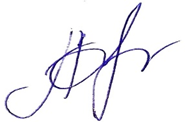 Директор                                                                                 А.А.БеловаСосновоборск2020СОСТАВ ДОКУМЕНТАЦИИСОДЕРЖАНИЕВведение .ГЛАВА 1. Существующее положение по состоянию на 2019-2020гг	6Часть 1. Основные проблемы существующей системы теплоснабжения г. Сосновоборска, реализованные мероприятия по их ликвидации	6Часть 2. Электронная модель схемы теплоснабжения, её назначение	6Часть 3. Гидравлический расчет существующей схемы теплоснабжения г. Сосновоборска 7Часть 4. Баланс расходов теплоты и сетевой воды по потребителям системы теплоснабжения	7ГЛАВА 2. Динамика развития (застройки) города Сосновоборска с 2017 по 2028гг	12Часть 1. Анализ схемы теплоснабжения г. Сосновоборска с учетом перспективы застройки с 2017 по 2028 гг	15ГЛАВА 3. Выводы	……………………………         ………………………………………...18ВВЕДЕНИЕТеплоснабжение осуществляется от двух источников тепловой энергии: пускоотопительная котельная по адресу: г. Сосновоборск, ул.Заводская, 22, далее по тексту   Сосновоборская ТЭЦ (сокращенно-СТЭЦ)  паровая котельная по адресу г.Сосновоборск, ул.Заводская, 28, далее по тексту   Железногорская ТЭЦ (сокращенно-ЖТЭЦ).  Основным (базовым) источником тепловой энергии является ЖТЭЦ. СТЭЦ является одновременно пиковым источником тепловой энергии (для покрытия пиковых нагрузок присоединенных потребителей в зимний период) и резервным источником тепловой энергии в схеме теплоснабжения. Также оборудование и тепловые сети СТЭЦ используются для передачи тепловой энергии и теплоносителя от ЖТЭЦ до сетевой организации.Общая протяженность тепловых сетей г. Сосновоборска от границы раздела (УТ-1, согласно принципиальной схеме магистральных тепловых сетей в Приложении №1), в двухтрубном исполнении составляет 36330 м. Общая протяженность тепловых сетей СТЭЦ в 2х трубном исполнении 0,881 км (включая перемычку 2 Ду600 между ЖТЭЦ и СТЭЦ). Условный диаметр трубопроводов изменяется от 700 до 32 мм. Год постройки (замены) тепловых сетей 1973-2019 г. Как видно из схемы, от границы раздела до ПНС условный диаметр магистральных трубопроводов составляет 2 Ду700мм и 2Ду 600 мм с ответвлениями по ходу движения теплоносителя. После ПНС, от основной магистрали в г. Сосновоборске имеется несколько ответвлений распределительных внутриквартальных тепловых сетей, обеспечивающих теплоснабжение существующих 8 (восьми) микрорайонов города, согласно принципиальной схемы централизованного теплоснабжения (Приложение 2).Теплоноситель транспортируется конечным потребителям по магистральным трубопроводам через ПНС, расположенную непосредственно перед жилыми кварталами города. Основной функцией ПНС г. Сосновоборска является обеспечение необходимых гидравлических режимов (располагаемого напора) работы системы теплоснабжения города, а также снижение давления в обратном трубопроводе системы до нормативных значений (не более 7 кгс/см2 на абонентских вводах). Принципиальная схема ПНС представлена в Приложении 3. От основного внутриквартального трубопровода 2Ду 600 мм-2Ду 400мм в направлении V и VII микрорайонов подключены центральные тепловые пункты (ЦТП), работа которых также направлена на обеспечение необходимых располагаемых напоров теплоносителя на обозначенные выше микрорайоны. В настоящее время насосное оборудование обоих ЦТП не эксплуатируется, теплоснабжение потребителей осуществлялось посредством работы индивидуальных тепловых пунктов, установленных на абонентских вводах потребителей обозначенных микрорайонов. К магистральным и внутриквартальным тепловым сетям, начиная от границы, подключены производственные, социально-административные и жилые здания. Суммарная тепловая нагрузка потребителей в 2017 году составляла 107,15Гкал/ч. В 2018 году, с учетом новых потребителей, она составила 118,1197 Гкал. Всего на территории города имеется 264 объекта, подключенных к сетям централизованного теплоснабжения. Основным потребителем тепловой энергии г. Сосновоборска является жилой фонд (143 объекта). 53 объекта – это бюджетные учреждения. Суммарная тепловая нагрузка жилищно-коммунального сектора составляет около 70 % от общей нагрузки. В основном это девятиэтажные жилые дома и объекты образования и здравоохранения. Подключение систем отопления этих домов к тепловым сетям зависимое с элеваторным или насосным смешением. Прочие потребители тепловой энергии: магазины, предприятия, всего 68 зданий присоединены к тепловым сетям по зависимой схеме с элеваторным смешением. В системах отопления в качестве отопительных приборов использованы конвекторы, чугунные радиаторы и сварные регистры в производственных зданиях. Горячее водоснабжение в зданиях, подключенных через элеваторные узлы в основном осуществляется из подающего трубопровода с возможностью водоразбора как перед точкой смешения, так и после элеваторного узла. ГВС в зданиях с индивидуальными тепловыми пунктами (в основном это жилые дома VI, VII, VIII микрорайонов города) осуществляется по закрытой схеме через теплообменники, с устройством автоматического регулирования температуры горячей воды, а также с устройством регуляторов температуры, наличие которого также позволяет обеспечить нормативную температуру горячей воды в точках водоразбора потребителей в постоянном режиме.СУЩЕСТВУЮЩЕЕ ПОЛОЖЕНИЕ ПО СОСТОЯНИЮ НА 2019-2020 г.Часть 1. Основные проблемы существующей системы теплоснабжения г. Сосновоборска, реализованные мероприятия по их ликвидации.К основным проблемам системы теплоснабжения г. Сосновоборска по результатам работы в 2019 году необходимо отнести следующее:- устройство в контрольных точках системы теплоснабжения города, и абонентских узлов потребителей необходимых приборов КИПа, а также обеспечение нормативной температуры ГВС в отапливаемых объектах города (температура горячей воды в точках водоразбора потребителей равна температуре теплоносителя в подающем трубопроводе системы отопления).Реализация данных мероприятий предусмотрена в рамках актуализации схемы теплоснабжения города Сосновоборска до 2028 года.Часть 2. Электронная модель схемы теплоснабжения, её назначение.Электронная модель схемы теплоснабжения представляет собой графический и аналитический инструмент, позволяющий пользователю оперативное выполнение следующих задач: хранения и актуализации данных о тепловых сетях и сооружениях на них, включая технические паспорта объектов системы теплоснабжения и графическое представление объектов системы теплоснабжения с привязкой к топографической основе поселения, городского округа с полным топологическим описанием связности объектов; гидравлического расчета тепловых сетей любой степени закольцованности, в том числе гидравлического расчета при совместной работе нескольких источников тепловой энергии на единую тепловую сеть; моделирования всех видов переключений, осуществляемых в тепловых сетях, в том числе переключений тепловых нагрузок между источниками тепловой энергии; расчета энергетических характеристик тепловых сетей по показателю «потери тепловой энергии» и «потери сетевой воды»; группового изменения характеристик объектов (участков тепловых сетей, потребителей) по заданным критериям с целью моделирования различных перспективных вариантов схем теплоснабжения; расчета и сравнения пьезометрических графиков для разработки и анализа сценариев перспективного развития тепловых сетей. автоматизированного формирования пути движения теплоносителя до произвольно выбранного потребителя с целью расчета вероятности безотказной работы (надежности) системы теплоснабжения относительно этого потребителя; автоматизированного расчета отключенных от теплоснабжения потребителей при повреждении произвольного (любого) участка тепловой сети; определения существования пути/путей движения теплоносителя до выбранного потребителя при повреждении произвольного участка тепловой сети;- расчета эффективного радиуса теплоснабжения в зонах действия изолированных систем теплоснабжения на базе единственного источника тепловой энергии.В соответствии с Постановлением Правительства РФ от 22.02.2012 N 154 "О требованиях к схемам теплоснабжения, порядку их разработки и утверждения" разработка электронной модели системы теплоснабжения для поселений и городских округов с численностью населения менее 100 тыс.человек не обязательна.Часть 3. Гидравлический расчет существующей схемы теплоснабжения г. СосновоборскаГидравлический расчет системы теплоснабжения г. Сосновоборска выполнен в современном программном комплексе Zulu, позволяющем решать все вышеперечисленные задачи, обеспечивая надежный результат.Исходные данные для гидравлического расчета при актуализации схемы теплоснабжения на 2020 год: давление, температура и циркуляционные расходы теплоносителя - приняты из утвержденной схемы теплоснабжения.По состоянию на 2019 год существующий температурный график- 100/65°С, давление в подающем трубопроводе на выходе из теплоисточника   Р1 = 95 м. вод. ст., в обратном трубопроводе - 40 м. вод. ст. Располагаемый перепад равен 55 м. вод. ст. Расход теплоносителя в подающем и обратном трубопроводе ~ 1850/1700 т/ч. Располагаемый перепад на границе раздела обеспечивается работой сетевых насосов, установленных на теплоисточнике.Часть 4. Баланс расходов теплоты и сетевой воды по потребителям системы теплоснабжения.Исходные данные по тепловым нагрузкам теплопотребляющих систем зданий предоставлены Заказчиком, уточнены в ходе обследования и расчетов на следующие параметры: отопительный период - 5616 ч расчетная температура наружного воздуха для системы отопления: -37°С средняя температура за отопительный период: -6,7°С расчетная температура на вентиляцию -24 °С.Расчет расходов сетевой воды производился при температурном режиме 130/70 °С с ограничением температуры теплоносителя в подающем трубопроводе до 100°С. Среднечасовые расходы тепла и теплоносителя на горячее водоснабжение для открытых систем теплоснабжения рассчитывались по СП 30.13330.2012 «Внутренний водопровод и канализация зданий». Расход горячей воды определялся при температуре 65°С, температура холодной воды принята 5°С.Тепловая нагрузка на объекты, подключенные непосредственно к магистральным тепловым сетям составляет 12,99 Гкал/ч.         Тепловая нагрузка микрорайонов и расчетные расходы теплоносителя по температурному графику 130/70 со срезкой на 100°С:Тепловая нагрузка на I микрорайон г. Сосновоборска:Qобщ = 10,45 Гкал/ч, в т.ч.Qо = 8,20 Г кал/ч;Qвен= 0,16 Гкал/ч;Qгвс=2,09Гкал/ч;Расход теплоносителя, с учетом нормативных утечек на внутриквартальных тепловых сетях:Gо = 205,0 м3/ч;Gвен = 16,6 м3/ч;Gгвс = 32,15 м3/ч;Тепловая нагрузка на II микрорайон г. Сосновоборска:Qобщ =11,85 Гкал/ч, в т.ч.Qо=9,36 Гкал/ч;Qвен= 00,12 Гкал/ч;Qгвс=2,3753 Гкал/ч;Расход теплоносителя, с учетом нормативных утечек теплоносителя на внутриквартальных тепловых сетях:Gо = 234,0 м3/ч;Gвен = 12,5 м3/ч;Gгвс = 36,46м3/ч;Тепловая нагрузка на III микрорайон г. Сосновоборска:Qобщ = 13,63 Гкал/ч, в т.ч.Qо = 10,83 Гкал/ч;Qвен= 0,08 Гкал/ч;Qгвс= 2,73 Гкал/ч;Расход теплоносителя, с учетом нормативных утечек на внутриквартальных тепловых сетях:Gо = 270,75 м3/ч; Gвен = 8,33 м3/ч;Gгвс = 42,0 м3/ч;Тепловая нагрузка на IV микрорайон г. Сосновоборска включая Центральную городскую больницу и базу ОРСа:Qобщ = 14,15 Гкал/ч, в т.ч.Qо= 11,18Гкал/ч;Qгвс= 2,83Гкал/ч;Qв= 0,13 Гкал/ч;Расход теплоносителя, с учетом нормативных утечек на внутриквартальных тепловых сетях:Gо = 279,5 м3/ч;Gгвс = 43,54 м3/ч;Gвен = 13,54 м3/ч.Тепловая нагрузка на V микрорайон г. Сосновоборска:Qобщ = 15,23Гкал/ч, в т.ч.Qо = 12,14 Гкал/ч;Qв= 0,04 Гкал/ч;Qгвс= 3,05 Гкал/ч;Расход теплоносителя, с учетом нормативных утечек на внутриквартальных тепловых сетях:Gо =303,5 м3/ч;Gвен = 4,16 м3/чGгвс = 46,92 м3/ч;Тепловая нагрузка на VI микрорайон г. Сосновоборска:Qобщ = 12,42 Гкал/ч, в т.ч.Qо = 9,74 Гкал/ч;Qв= 0,2 Гкал/ч;Qгвс= 2,48Гкал/ч;Расход теплоносителя, с учетом нормативных утечек на внутриквартальных тепловых сетях:Gо = 243,5 м3/ч;Gв = 20,8 м3/чGгвс = 38,15 м3/ч;Тепловая нагрузка на VII микрорайон г. Сосновоборска:Qобщ = 19,47 Гкал/ч, в т.ч.Qо =15,55 Гкал/ч;Qвен= 0,03Гкал/ч;Qгвс= 3,89Гкал/ч;Расход теплоносителя, с учетом нормативных утечек на внутриквартальных тепловых сетях:Gо = 388,75 м3/ч;Gв = 3,125 м3/чGгвс = 59,85 м3/ч;Тепловая нагрузка на VIII микрорайон г. Сосновоборска:Qобщ = 7,15 Гкал/ч, в т.ч.Qо = 5,74 Гкал/ч;Qвен= 0,01Гкал/чQгвс= 1,43 Гкал/ч;Расход теплоносителя, с учетом нормативных утечек на внутриквартальных тепловых сетях:Gо = 143,5м3/ч;Gв = 1,04 м3/чGгвс = 22,0 м3/ч;Тепловая нагрузка на XI микрорайон г. Сосновоборска:Qобщ = 0.79 Гкал/ч, в т.ч.Qо = 0.63 Гкал/ч;Qвен= 0,0Гкал/чQгвс= 0.16 Гкал/ч;Расход теплоносителя, с учетом нормативных утечек на внутриквартальных тепловых сетях:Gо = 15.75м3/ч;Gв = 0,0 м3/чGгвс = 2.46 м3/ч;Тепловые нагрузки отапливаемых объектов г. Сосновоборска на 2020 год, Гкал/ч ГЛАВА 2. ДИНАМИКА РАЗВИТИЯ (ЗАСТРОЙКИ) ГОРОДА СОСНОВОБОРСКА С 2020 ПО 2028 гг.Согласно информации предоставленной заказчиком, перспектива застройки г. Сосновоборска и соответственно динамика подключения тепловых нагрузок потребителей до 2028г, приведены в таблицах 1.1.1, 1.2.1 тома 2.Часть 1. Анализ схемы теплоснабжения г. Сосновоборска с учетом перспективы застройки с 2020 по 2028 гг.В период с 2020 по 2028 г. к городским и внутриквартальным тепловым сетям планируется подключение 65,87  Гкал/ч тепловой энергии. В частности, это нагрузки проектируемых IX, X, XI, XIII, XIV районов города, а также точечная застройка по городу, в состав которых входят жилые дома, а также объекты культурно-бытового обслуживания:VIII мкр. – 5.48 Гкал/ч; IX мкр. - 22,71 Гкал/ч; X мкр. – 26,9 Гкал/ч;XI мкр – 4,11 Гкал/чXIII,  XIVмкр. – 5,10 Гкал/ч;Точечная застройка по городу- 1,57 Гкал/час.В качестве схемы присоединения перспективных потребителей определена независимая, закрытая (с устройством теплообменников на ГВС) схема подключения. Параметры теплоносителя, гидравлический режим теплоисточника и городской ПНС оставлены без изменения. В данном расчете и во всех последующих, при оценке степени влияния подключаемой нагрузки на теплоснабжение существующих потребителей ориентиром служили объекты, наиболее удаленные от теплоисточника, с наиболее худшими гидравлическими параметрами теплоносителя, а также оценивалась пропускная способность магистральных и внутриквартальных тепловых сетей по их удельным гидравлическим характеристикам (по удельным потерям напора).Рекомендации:1. В отопительно-зимний период 2019-2020 гг тепловые сети г. Сосновоборска работают в предыдущем режиме, на температурном графике 130/70°С, со срезкой на 100 град.С, что позволило сократить циркуляционные расходы теплоносителя в отопительный период 2018-2019 гг.. В последующий 3-х летний период необходимо перейти на график тепловых сетей города 130/70 со срезкой на 114°С, разгрузив тем самым магистральные и внутриквартальные тепловые сети. Для перехода на высокопотенциальный температурный график необходимо провести ряд мероприятий:- регистрация опасного производственного объекта;- лицензирование деятельности ЕТО по эксплуатации ОПО;- проведение гидравлической настройки системы теплоснабжения города;- модернизация узлов ввода потребителей в части обеспечения работы элеваторов в автоматическом режиме (с последующим исключением водоотбора на горячее водоснабжение потребителей непосредственно из тепловых сетей).2. Выполнить реконструкцию участков тепловой сети:3. Выполнить строительство новых участков тепловой сети от существующих тепловых сетей и тепловых камер до мест подключения проектируемых микрорайонов:В долгосрочной перспективе, для обеспечения качественного теплоснабжения потребителей вновь строящихся микрорайонов № 10,11,12,13,14 выполнить строительство новой магистральной  линии от ТК 3 до мкр.X  2Ду 600 мм протяженностью L ~ 2100 м.Предусмотреть строительство теплового пункта с насосами и регуляторами давления в VIII микрорайоне для обеспечения достаточного перепада давления для потребителей VII и VIIIмикрорайонов. Предусмотреть установку регуляторов перепада давления (или в качестве альтернативного варианта - балансировочных клапанов) в местах ответвления от основного внутригородского магистрального трубопровода на внутриквартальные тепловые сети тех микрорайонов, располагаемые перепады на конечных потребителях которых значительно превышают необходимые значения. Данная рекомендация необходима для гашения излишнего перепада давления на ответвлении внутриквартальной сети, с целью избегания шумового эффекта при дросселировании теплоносителя с излишне высокими скоростями движения в элеваторных узлах и ИТП отапливаемых объектов.7. Выполнить гидравлическую регулировку системы теплоснабжения г. Сосновоборска, с учетом развития города на вышеуказанный период.Только совокупная реализация мероприятий по замене диаметров трубопроводов и изменению температурного режима работы позволит обеспечить качество теплоснабжения потребителей г. Сосновоборска в прогнозируемом 2028 г.Схема тепловых сетей г. Сосновоборск представлена в Приложении 3. Пьезометрические графики представлены в Приложениях 4-5. Гидравлический расчет по потребителям представлен в Приложении 6. Гидравлический расчет по потребителям представлен в Приложении 7.ГЛАВА 3. ВЫВОДЫПо результатам выполненных работ, учитывая прирост тепловой нагрузки города в рассматриваемый период можно сделать вывод, что Сосновоборск - это современный, динамично развивающийся город.По прогнозу, к 2028 году тепловые нагрузки города почти в 2 раза превысят существующее теплопотребление со 118,12 Гкал/ч до 184 Гкал/ч. Для обеспечения надежного теплоснабжения потребителей необходимо планировать увеличение тепловой мощности ЖТЭЦ, замену тепловых сетей на расчетные диаметры трубопроводов, проведение комплексной гидравлической регулировки и переход на поставку тепла от Железногорской ТЭЦ и Сосновоборской ТЭЦ в качестве пиковой котельной.        При актуализации схемы теплоснабжения города предусмотрены мероприятия по реконструкции существующих тепловых сетей.При этом необходим переход на более высокопотенциальный температурный режим работы теплоисточника 130/70 °С без срезки, в перспективе - 150/70 °С, который позволит сократить циркуляционные расходы теплоносителя в магистральных и внутриквартальных трубопроводах, разгрузив тем самым трубопроводы и насосное оборудование теплоисточника и городской ПНС, а также обеспечить безаварийное качественное теплоснабжение потребителей города. Для перехода на высокопотенциальный температурный график необходимо провести ряд мероприятий:- по установке регулирующих клапанов на квартальных сетях города;- регистрация опасного производственного объекта;- лицензирование деятельности ЕТО по эксплуатации ОПО;- проведение гидравлической настройки системы теплоснабжения города;- обеспечить возможность перехода на более высокий температурный график потребителей МУП «Жилкомсервис» на участке тепловых сетей от источника тепловой энергии до городской ПНС.- модернизация узлов ввода потребителей в части обеспечения работы элеваторов в автоматическом режиме для обеспечения соответствия горячей воды требованиям СанПиН 2.1.4.2496-09 (в перспективе - исключение водоотбора на горячее водоснабжение потребителей непосредственно из тепловых сетей).      Комплексная гидравлическая настройка системы позволит правильно распределить потоки теплоносителя, создав тем самым необходимые располагаемые напоры на абонентских вводах потребителей.Все изменения, касающиеся прироста тепловой нагрузки и года ввода новых потребителей в эксплуатацию должны учитываться при ежегодной актуализации схемы теплоснабжения.Принципиальная схема магистральных тепловых сетей г. Сосновоборска 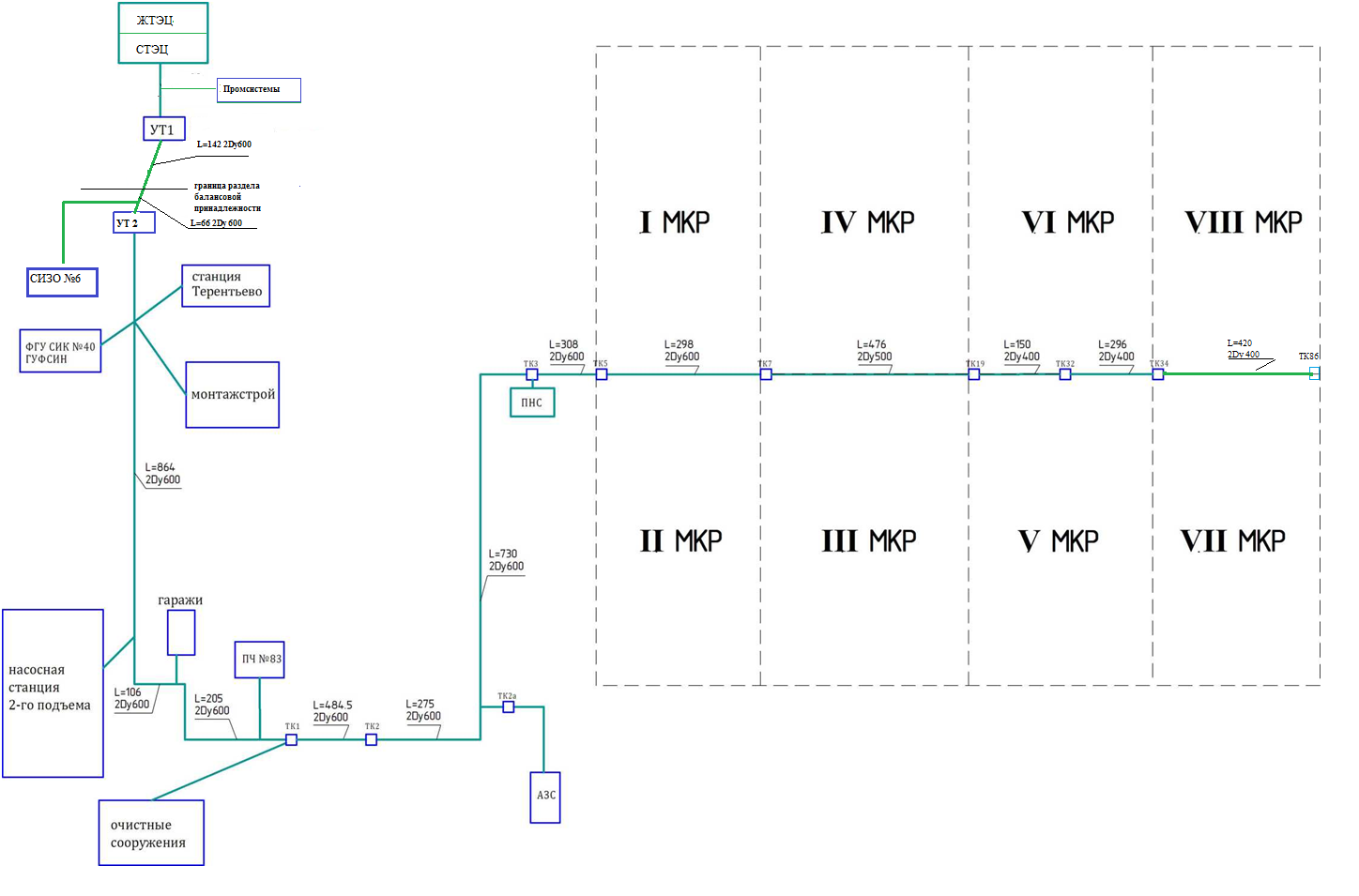 Приложение 1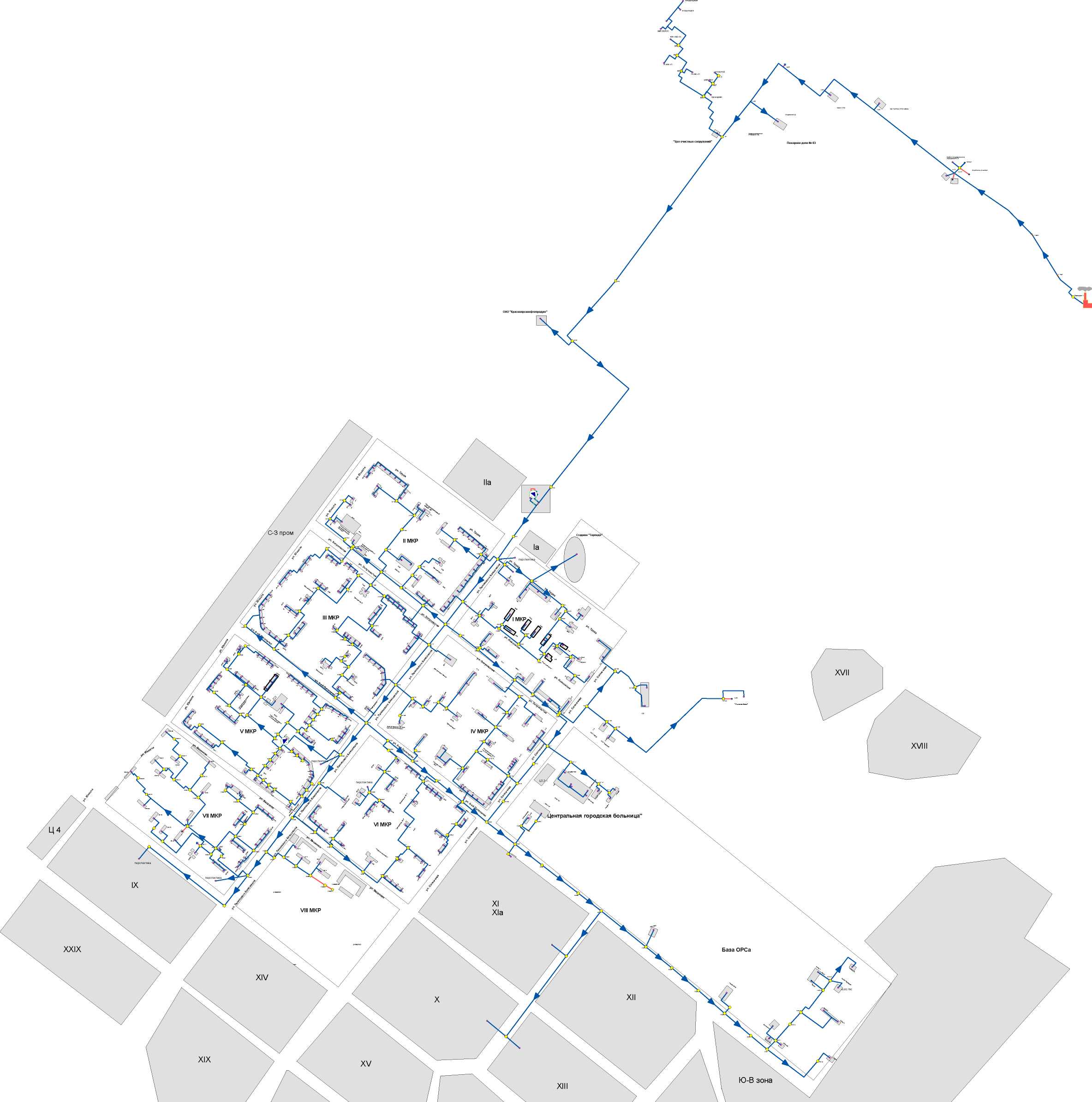 Приложение 6Гидравлический расчет потребителей г. Сосновоборска на 2017-2028гг.Приложение 7Гидравлический расчет участков тепловой сети на 2017-2028гг.Номер томаОбозначениеНаименованиеПримечание1П-2020-33-ОСТОбосновывающие материалы к схеме теплоснабжения. Существующее положение в сфере производства, передачи и потребления тепловой энергии. 2П-2020-33-СТПСхема теплоснабжения. Перспективное потребление тепловой энергии3П-2020-33-СТЭСхема теплоснабжения. Электронная модель системы теплоснабжения4П-2020-33-СТИСхема теплоснабжения. Инвестиции в строительствоНаправленияQобщееQотопленияQгвсQвентиляции1Промзона12,999,762,60,631в т.ч. потери0,650,490,130,032Потребители I,1а микрорайона г. Сосновоборска10,458,202,020,162в т.ч. потери0,520,410,100,013Потребители II микрорайона г. Сосновоборска11,859,362,370,123в т.ч. потери0,590,470,120,014Потребители III микрорайона г. Сосновоборска13,6310,832,730,084в т.ч. потери0,680,540,140,005Потребители IV микрорайона г. Сосновоборска14,1511,182,830,135в т.ч. потери0,710,560,140,016Потребители V микрорайона г. Сосновоборска15,2312,143,050,046в т.ч. потери0,760,610,150,007Потребители VI микрорайона г. Сосновоборска12,429,742,480,207в т.ч. потери0,620,490,120,018Потребители VII микрорайона г. Сосновоборска19,4715,553,890,038в т.ч. потери0,970,780,190,009Потребители VIII микрорайона г. Сосновоборска7,155,711,430,019в т.ч. потери0,360,290,070,0010Потребители XI микрорайона г. Сосновоборска0,790,630,160,0010в т.ч. потери0,040,030,010,0011Общая нагрузка на границе раздела118,1393,1123,621,3911в т.ч. потери5,914,661,180,071) Реконструкция участка тепловой сети от тк-7 до тк-19, протяженностью L = 476 м, с заменой диаметров трубопроводов с 2Ду500мм на 2Ду600мм2)Реконструкция участка тепловой сети от тк-19 до тк-32, протяженностью L = 150 м, с заменой диаметров трубопроводов с 2Ду400мм на 2Ду500мм;3)Реконструкция участка тепловой сети от тк-32 до тк-34, протяженностью L = 296 м, с заменой диаметров трубопроводов с 2Ду400мм на 2Ду500мм;4)Реконструкция нового участка тепловой сети от  от тк-84 до тк85 2Ду400 мм протяженностью L ~ 200 м1)Строительство нового участка тепловой сети от  тк-26 до мкр. № X-XII 2Ду450 мм протяженностью L ~ 350 м;2)Строительство нового участка тепловой сети от мкр. № X-XII до мкр. №XV 2Ду350 мм протяженностью L ~ 400 м3)Строительство  нового участка тепловой сети до мкр.№ XI, XII 2Ду300мм протяженностью L ~ 50 м4)Строительство  нового участка тепловой сети до мкр.№ X 2Ду350мм протяженностью L ~ 50 м5)Строительство нового участка тепловой сети от  от тк-85 до мкр. №IX 2Ду350 мм протяженностью L ~ 250 м6)Строительство  нового участка тепловой сети до мкр.№ IX 2Ду300мм протяженностью L ~ 50 м7) Строительство нового участка тепловой сети от тк-23 до границы XIV и XV микрорайонов 2Ду400мм протяженностью L  ~ 950 м, для подключения объекта – многоэтажный жилой дом со встроенно-пристроенными нежилыми помещениями, предполагаемый к строительству на земельном участке с кадастровым номером 24:04:0301008:2687Приложение 1Принципиальная схема магистральных тепловых сетей г. Сосновоборска.Приложение 2Принципиальная схема централизованного теплоснабжения г. СосновоборскаПриложение 3Зона действия перспективной схемы теплоснабжения г. Сосновоборска до 2028г. Приложение 4Пьезометрический график от Сосновоборской ТЭЦ до IX микрорайона.Приложение 5Пьезометрический график от Сосновоборской ТЭЦ до XIII микрорайона.Приложение 6Гидравлический расчет потребителей г. Сосновоборск до 2028г.Приложение 7Гидравлический расчет участков тепловых сетей г.Сосновоборска до 2028 годаАдрес узла вводаНаименов аниеузлаРасчетная темп. сет. воды на входе в потреб.,^Расчетная нагрузка на отопление, Гкал/чРасчетная нагрузка на вентиляцию, Гкал/чРасчетная средняя нагрузка на ГВС, Гкал/чРасчетная темп. воды на выходе из СО,^Расчетна я темп. воды на входе в СО,^Расчетная темп.сет.в оды на выходе из ТО, °CРасчетная темп.сет.в оды на выходе из потреб.,^Суммарн ый расход сетевой воды, т/чНапор в подающе мтрубопро воде, м^™p в обpатном тpубопро воде, мДавлениевподающемтрубопро воде, мДавлениевобратном трубопро воде, мСтатичес кий напор, мЗаводская, 1Насоснаястанция1500,33100,0736709590754,3395272,52203,3110,5241,3219Заводская, 1Гаражи СТЭЦ1500,05600,002709590750,7245272,03203,79110,0341,79219ЦОС1501,31200,13270959075000000Заводская, 1/2Пожарно-спас. часть № 831500,41900,0264709590755,5191270,73205,08116,7351,08219Заводская, 1АЗС1500,0200709590750,3939263,12212,54113,1262,54219Мкр3 ул.Л.Комсомола 16"Фортуна-2006"1500,04500,0219709590750,694270,81209,89111,8150,89219Мкр1 ул.Л.Комсомола 1Общежитие 11500,43100,13709590756,4481276,73203,85121,7348,85219Мкр1 ул. Труда 9Ввод11500,16900,037709590752,5342274,05206,48118,0550,48219Мкр1 ул. Труда 9Ввод21500,16300,037709590752,4433274,1206,43118,150,43219Мкр1 ул. Труда 7Ввод21500,16300,037709590752,4504274,03206,5117,0349,5219Мкр1 ул. Труда 7Ввод11500,16900,037709590752,5247274,07206,45117,0749,45219Мкр1Стадион1500,06900,0157709590751,0977274,17206,36114,1746,36219Мкр1 ул. Труда 5"Детская школа искусств"1500,10900,012709590751,7365268,19212,2104,1948,2219Мкр1 ул.Л.Комсомола 5Общежитие 51500,3300,13709590755,8381264,74215,61108,7459,61219Мкр1 ул.Л.Комсомола 3Общежитие 31500,3300,13709590755,9041264,56215,79108,5659,79219Мкр1 ул.Л.Комсомола 3АПредпринимател ь Краснова1500,0400,01709590750,691264,85215,5108,8559,5219Мкр1 ул.Новоселов 28Ввод1500,24400,064709590754,2552264,82215,53106,8257,53219Мкр1 ул.Новоселов 24Ввод1500,24400,064709590754,2545264,82215,53106,8257,53219Мкр1 ул.Новоселов 22Ввод1500,24400,068709590754,2704264,77215,57102,7753,57219Мкр1 ул.Новоселов 20Ввод1500,24400,068709590754,2835264,77215,57102,7753,57219Мкр1 ул.Новоселов 18Ввод1500,24400,064709590754,0651265,87214,47102,8751,47219Мкр1 ул.Новоселов 8ООО"ДМТрейдинг"1500,1760,3530,044709590758,7355265,02215,3398,0248,33219Мкр1 ул.Новоселов 10Ввод1500,24400,068709590754,2287265215,369848,36219Мкр1 ул.Новоселов 8АООО"РемСтройКомплект"1500,083700,08709590751,6409265215,369848,36219Мкр1 ул.Новоселов 4Ввод1500,24400,068709590754,2362264,69215,6696,6947,66219Мкр1 ул.Солнечная 3Ввод1500,24400,068709590754,2932264,43215,9296,4347,92219Мкр1 ул.Новоселов 6Ввод1500,24400,068709590754,2095264,79215,5796,7947,57219Мкр1 ул. Труда 3МФС1500,199100,0264709590753,2124267,07213,3102,0748,3219Мкр1 ул. Труда 3АВвод11500,1200,1709590752,2333267,5212,88102,547,88219Мкр1 ул. Труда 3АВвод21500,1200,01709590751,9226267,5212,88102,547,88219Мкр1 ул.Энтузиастов 12Ввод11500,13800,0023709590751,9784273,9206,81114,947,81219Мкр1 ул.Энтузиастов 12Ввод21500,13800,023709590752,0422273,87206,84114,8747,84219Мкр1 ул.Энтузиастов 10Ввод11500,16900,037709590752,527273,71207114,7148219Мкр1 ул.Энтузиастов 10Ввод21500,16900,037709590752,5182273,75206,95114,7547,95219Мкр1 ул.Энтузиастов 8РУС1500,4740,1760,02709590759,3987273,03207,71110,0344,71219Мкр1 ул.Энтузиастов 6Ввод1500,24400,068709590753,7202272,56208,19107,5643,19219Мкр1 ул.Солнечная 5Ввод1500,24400,068709590753,7486271,57209,19103,5741,19219Мкр1 ул.Энтузиастов 4Ввод11500,1700,097709590752,8004271,46209,3103,4641,3219Мкр1 ул.Энтузиастов 4Ввод21500,1700,01709590752,5177271,46209,3103,4641,3219Мкр1 ул. Труда 1Ввод1500,33700,097709590755,3458270,88209,87102,8841,87219Мкр1 ул.Солнечная 1Ввод1500,24400,068709590753,8303271,11209,65103,1141,65219Мкр1 ул. Солнечная 2Администрация1500,148300,11709590752,6648271,12209,64100,1238,64219Мкр1 ул. Солнечная 2Клуб1500,11900,0023709590751,8225271209,7510038,75219Мкр1 ул. Солнечная 4ООО "Тайга"1500,1700,021709590752,5361271,56209,2100,5638,2219Мкр1 ул. Солнечная 4АКапкан1500,07100,046709590751,1451271,49209,27100,4938,27219Мкр1 "Лыжная база"Ввод11500,1320070959075000000Мкр1 "Лыжная база"Мкр1 Лыжная база1500,2600,01709590754,5653270,91209,8495,9134,84219Мкр2 ул.Л.Комсомола 2Ввод11500,16800,035709590752,4445276,93203,59123,9350,59219Мкр2 ул.Л.Комсомола 2Ввод81500,17200,035709590752,5405275,89204,64122,8951,64219Мкр2 ул.Л.Комсомола 2Ввод71500,17200,035709590752,5291276,08204,45123,0851,45219Мкр2 ул.Л.Комсомола 2Ввод61500,17200,035709590752,5241276,13204,4123,1351,4219Мкр2 ул.Л.Комсомола 2Ввод51500,17200,035709590752,5191276,26204,27123,2651,27219Мкр2 ул.Л.Комсомола 2Ввод41500,17200,035709590752,5111276,49204,03123,4951,03219Мкр2 ул.Л.Комсомола 2Ввод31500,17200,035709590752,5044276,62203,9123,6250,9219Мкр2 ул.Л.Комсомола 2Ввод21500,17200,035709590752,4989276,81203,71123,8150,71219Мкр2 ул. Труда 15Ввод11500,16800,035709590752,4814275,96204,55122,9651,55219Мкр2 ул. Труда 15Ввод21500,17200,035709590752,5267276,14204,36123,1451,36219Мкр2 ул. Труда 15Ввод31500,17200,035709590752,5208276,27204,23123,2751,23219Мкр2 ул. Труда 15Ввод41500,17200,035709590752,5157276,39204,11123,3951,11219Мкр2 ул. Труда 15Ввод51500,17200,035709590752,5117276,48204,03123,4851,03219Мкр2 ул. Труда 15Ввод61500,16800,035709590752,4508276,61203,9123,6150,9219Мкр2 ул. Труда 17Ввод1500,31200,083709590754,6661276,58203,93125,5852,93219Мкр2 ул. Труда 19Ввод1500,24400,064709590753,6617276,59203,92125,5952,92219Мкр2 ул.Л.Комсомола 2Ввод121500,2200,035709590753,2288274,54206122,5454219Мкр2 ул.Л.Комсомола 2Ввод111500,2200,035709590753,2198274,6205,95122,653,95219Мкр2 ул.Л.Комсомола 2Ввод101500,2200,035709590753,2108274,82205,72122,8253,72219Мкр2 ул.Л.Комсомола 2Ввод91500,2200,035709590753,2029275,02205,52123,0253,52219Мкр2 ул.Энтузиастов 18Ввод11500,17200,035709590752,5651273,42207,29124,4258,29219Мкр2 ул.Энтузиастов 18Ввод21500,16800,035709590752,4977273,59207,12124,5958,12219Мкр2 ул.Энтузиастов 18Ввод41500,17200,035709590752,5819273,13207,58126,1360,58219Мкр2 ул.Энтузиастов 18Ввод31500,16800,035709590752,5047273,45207,27126,4560,27219Мкр2 ул.Энтузиастов 24Ввод1500,24400,064709590753,7059272,91207,8124,9159,8219Мкр2 ул.Энтузиастов 20Ввод 21500,193500,039709590752,9466272,34208,38124,3460,38219Мкр2 ул.Энтузиастов 22"Детский сад 4"1500,32300,0528709590754,8457272,5208,23123,559,23219Мкр2 ул.Энтузиастов 26Школа 2 ввод11500,400,0293709590755,8305272,71207,99126,7161,99219Мкр2 ул.Энтузиастов 26Школа 2 ввод21500,16900,01709590752,4768272,32208,38126,3262,38219Мкр2 ул. Юности 3Ввод 21500,02400,0004709590750,3553272,15208,56127,1563,56219Мкр2 ул. Юности 3Ввод 11500,32900,0084709590754,8797272,08208,63127,0863,63219Мкр2 ул. Юности 1Закусочная1500,11200,03709590751,6915271,11209,89125,1163,89219Мкр2 ул. Юности 1Ввод 11500,11200,035709590751,7662271,42209,58125,4263,58219Мкр2 ул. Юности 1Ввод 21500,11200,035709590751,7571271,49209,22125,4963,22219Мкр2 ул. Труда 25Ввод 11500,16800,035709590752,5757271,57209,14125,5763,14219Мкр2 ул. Труда 25Ввод 21500,17200,035709590752,63271,63209,09125,6363,09219Мкр2 ул. Труда 25Ввод 31500,17200,035709590752,627271,66209,05125,6663,05219Мкр2 ул. Труда 25Ввод 41500,17200,035709590752,6231271,7209,01125,763,01219Мкр2 ул. Труда 25Ввод 51500,17200,035709590752,6193271,77208,94125,7762,94219Мкр2 ул. Труда 25Ввод 61500,16800,035709590752,5561271,87208,84125,8762,84219Мкр2 ул. Труда 23Ввод 11500,16800,035709590752,5496272,04208,67126,0462,67219Мкр2 ул. Труда 23Ввод 21500,16800,035709590752,5464272,1208,61126,162,61219Мкр2 ул. Труда 21Блок-А1500,1800,01709590752,6319272,48208,22124,4860,22219Мкр2 ул. Труда 21Блок-Б1500,12800,029709590751,8784272,47208,23124,4760,23219Мкр2 ул. Труда 21Блок-В1500,21400,05709590753,2675272,46208,24124,4660,24219Мкр2 ул.Энтузиастов 28УправлениеСудебногоДепартаме1500,08500,006709590751,2491272,92207,78128,9263,78219Мкр2 ул. Юности 7блок-А1500,17200,06709590752,7112272,91207,79128,9163,79219Мкр2 ул. Юности 7блок-В1500,1600,01709590752,3453272,72207,98128,7263,98219Мкр2 ул. Юности 7блок-Б1500,21100,03709590753,1666272,72207,98128,7263,98219Мкр2 ул. Юности 5Ввод11500,29500,057709590754,3794272,65208,06128,6564,06219Мкр2 ул. Юности 5Мкр2 ул. Юности 51500,28800,057709590754,2955272,61208,1128,6164,1219Мкр3 ул.Энтузиастов 33Ввод11500,16800,035709590752,4733272,49208,22128,4964,22219Мкр3 ул.Энтузиастов 33Ввод21500,17200,035709590752,6002272,67208,04128,6764,04219Мкр3 ул.Энтузиастов 33Ввод31500,16800,035709590752,5314272,81207,9128,8163,9219Мкр3 ул.Юности 11Ввод11500,12100,029709590751,862272,43208,29131,4367,29219Мкр3 ул.Юности 11Ввод21500,1100,029709590751,6979272,48208,23131,4867,23219Мкр3 ул.Юности 11Ввод31500,12100,029709590751,8549272,55208,16131,5567,16219Мкр3 ул.Юности 13Ввод11500,12100,029709590751,8857272,31208,4131,3167,4219Мкр3 ул.Юности 13Ввод21500,1100,029709590751,7131272,32208,39131,3267,39219Мкр3 ул.Юности 13Ввод31500,12100,029709590751,8707272,35208,36131,3567,36219Мкр3 ул.Энтузиастов 31Ввод11500,16800,035709590752,5466272,36208,36128,3664,36219Мкр3 ул.Энтузиастов 31Ввод21500,17200,035709590752,5958272,39208,33128,3964,33219Мкр3 ул.Энтузиастов 31Ввод31500,16800,035709590752,5308272,53208,19128,5364,19219Мкр3 ул.Энтузиастов 27Ввод21500,1100,029709590751,6819272,26208,46128,2664,46219Мкр3 ул.Энтузиастов 27Ввод11500,12100,029709590751,8516272,14208,58128,1464,58219Мкр3 ул.Энтузиастов 27Ввод31500,12100,029709590751,8516272,14208,58128,1464,58219Мкр3 ул.Энтузиастов 29Ввод21500,1100,029709590751,716270,66210,05126,6666,05219Мкр3 ул.Энтузиастов 29Ввод31500,12100,029709590751,8899270,54210,18126,5466,18219Мкр3 ул.Энтузиастов 29Ввод11500,12100,029709590751,8899270,54210,18126,5466,18219Мкр3 ул.Юности 15"Дом ребенка 5"1500,224100,0577709590753,4707270,02210,69126,0266,69219Мкр3 ул.Энтузиастов 25"Детский сад 8"1500,32100,047709590754,7021272,89207,82127,8962,82219Мкр3 ул.Энтузиастов 21Ввод41500,16800,035709590752,542272,67208,04125,6761,04219Мкр3 ул.Энтузиастов 21Ввод31500,17200,035709590752,592272,71208,01125,7161,01219Мкр3 ул.Энтузиастов 21Ввод21500,17200,035709590752,5867272,77207,95125,7760,95219Мкр3 ул.Энтузиастов 21Ввод11500,16800,035709590752,523272,9207,82125,960,82219Мкр3 ул.Энтузиастов 23Ввод31500,12100,029709590751,8646272,16208,56124,1660,56219Мкр3 ул.Энтузиастов 23Ввод21500,1100,029709590751,6937272,28208,44124,2860,44219Мкр3 ул.Энтузиастов 23Ввод11500,12100,029709590751,8466272,38208,34124,3860,34219Мкр3 ул.Энтузиастов 19Ввод11500,16800,035709590752,5355273,23207,48123,2357,48219Мкр3 ул.Энтузиастов 19Ввод21500,17200,035709590752,5848273,27207,44123,2757,44219Мкр3 ул.Энтузиастов 19Ввод31500,16800,035709590752,522273,32207,38123,3257,38219Мкр3 ул.Юности 17Ввод11500,12100,029709590751,9189269,41211,31125,4167,31219Мкр3 ул.Юности 17Ввод21500,1100,029709590751,7415269,54211,18125,5467,18219Мкр3 ул.Юности 17Ввод31500,12100,029709590751,9011269,62211,1125,6267,1219Мкр3 ул.Юности 15"Дом ребенка 5" Прачка1500,1300,0724709590752,0136270,02210,69126,0266,69219Мкр3 ул.Л.Комсомола 4Ввод11500,18300,01709590752,6527273,51207,2120,5154,2219Мкр3 ул.Л.Комсомола 4Маг11500,11200,01709590751,6076273,52207,18120,5254,18219Мкр3 ул.Л.Комсомола 4Ввод21500,17900,035709590752,6561273,52207,18120,5254,18219Мкр3 ул.Л.Комсомола 4Маг21500,11200,01709590751,6111273,46207,24120,4654,24219Мкр3 ул.Л.Комсомола 4Ввод41500,18300,035709590752,7181273,46207,24120,4654,24219Мкр3 ул.Л.Комсомола 4Ввод31500,17900,035709590752,6609273,46207,24120,4654,24219Мкр3 ул.Л.Комсомола 6Ввод11500,12100,029709590751,8577272,24208,47124,2460,47219Мкр3 ул.Л.Комсомола 6Ввод21500,12100,029709590751,8518272,31208,4124,3160,4219Мкр3 ул.Л.Комсомола 14Ввод91500,2100,035709590753,1598271,38209,33119,3857,33219Мкр3 ул.Л.Комсомола 14Ввод81500,2100,035709590753,1513271,43209,27119,4357,27219Мкр3 ул.Л.Комсомола 14Ввод71500,2100,035709590753,1467271,51209,2119,5157,2219Мкр3 ул.Л.Комсомола 14Ввод61500,2100,035709590753,1386271,69209,01119,6957,01219Мкр3 ул.Л.Комсомола 14Ввод51500,2100,035709590753,1535271,23209,48121,2359,48219Мкр3 ул.Л.Комсомола 14Ввод11500,2100,035709590753,2044270,27210,43120,2760,43219Мкр3 ул.Л.Комсомола 14Ввод21500,2100,035709590753,1953270,3210,4120,360,4219Мкр3 ул.Л.Комсомола 14Ввод31500,2100,035709590753,1872270,41210,3120,4160,3219Мкр3 ул.Л.Комсомола 14Ввод41500,2100,035709590753,1683270,82209,89120,8259,89219Мкр3 ул.9-ой Пятилетки 11Ввод11500,21500,035709590753,3093269,43211,29119,4361,29219Мкр3 ул.9-ой Пятилетки 11Ввод21500,21300,035709590753,2616269,75210,98119,7560,98219Мкр3 ул.9-ой Пятилетки 11Ввод31500,21500,035709590753,3093269,43211,29119,4361,29219Мкр3 ул.9-ой Пятилетки 13"Сосновоборски й детский дом"1500,1800,029709590752,7859269,64211,08121,6463,08219Мкр3 ул.Л.Комсомола 12Ввод31500,17900,035709590752,8205269,63211,09122,6364,09219Мкр3 ул.Л.Комсомола 12Ввод41500,18300,035709590752,8813269,63211,09122,6364,09219Мкр3 ул.Л.Комсомола 12Ввод11500,18300,035709590752,8633269,75210,97122,7563,97219Мкр3 ул.Л.Комсомола 12Маг1500,16200,01709590752,465269,75210,97122,7563,97219Мкр3 ул.Л.Комсомола 12Ввод21500,17900,035709590752,8027269,75210,97122,7563,97219Мкр3 ул.Л.Комсомола 10Маг1500,11300,016709590751,7222270,35210,36123,3563,36219Мкр3 ул.9-ой Пятилетки 15Школа 3 гараж1500,03500,01709590750,5642269,5211,23121,563,23219Мкр3 ул.9-ой Пятилетки 15Школа 31500,468700,6294709590758,9314269,29211,44121,2963,44219Мкр3 ул.9-ой Пятилетки 15Школа 3 мастерские1500,2100,01709590753,3074269,27211,46121,2763,46219Мкр3 ул.9-ой Пятилетки 19Ввод11500,21500,035709590753,3129269,63211,09125,6367,09219Мкр3 ул.9-ой Пятилетки 19Ввод21500,21300,035709590753,2762269,64211,07125,6467,07219Мкр3 ул.9-ой Пятилетки 19Ввод31500,21300,035709590753,283269,55211,16125,5567,16219Мкр3 ул.9-ой Пятилетки 19Ввод41500,21300,035709590753,2926269,49211,23125,4967,23219Мкр3 ул.9-ой Пятилетки 17Ввод11500,12100,029709590751,9497269,37211,35125,3767,35219Мкр3 ул.9-ой Пятилетки 17Ввод21500,1100,029709590751,7697269,5211,22125,567,22219Мкр3 ул.9-ой Пятилетки 17Ввод31500,12100,029709590751,9335269,56211,15125,5667,15219Мкр3 ул.9-ой Пятилетки 19Ввод51500,26300,044709590754,1057268,93211,81124,9367,81219Мкр3 ул.9-ой Пятилетки 19Ввод61500,26300,044709590754,0984268,95211,79124,9567,79219Мкр3 ул.9-ой Пятилетки 19Ввод71500,21300,035709590753,3109269,08211,66125,0867,66219Мкр3 ул.9-ой Пятилетки 19Мкр3 ул.9-ой Пятилетки 191500,21500,035709590753,3715268,59212,15126,5970,15219Мкр3 ул.9-ой Пятилетки 19Ввод101500,21300,035709590753,3317268,65212,09126,6570,09219Мкр3 ул.9-ой Пятилетки 19Ввод91500,26300,044709590754,1074268,74212126,7470219Мкр3 ул.9-ой Пятилетки 19Ввод81500,26300,044709590754,0931269211,7412769,74219Мкр4 ул.Л.Комсомола 7Дом культуры "Мечта"1500,180,130,016709590754,5107273,52207,18110,5244,18219Мкр4 ул.Л.Комсомола 13Ввод1500,33600,07709590755,071271,69209,01111,6949,01219Мкр4 ул.Л.Комсомола 11Ввод1500,33600,07709590755,0915271,51209,19108,5146,19219Мкр4 ул.Л.Комсомола 9Ввод1500,33600,07709590755,1123271,36209,34107,3645,34219Мкр4 ул.9-ой Пятилетки 7А"Детский сад №2"1500,17400,029709590752,6392271,26209,44106,2644,44219Мкр4 ул.Энтузиастов 15Ввод11500,3400,01709590755,0393270,77209,94105,7744,94219Мкр4 ул.Энтузиастов 15Ввод31500,3400,07709590755,244270,54210,17105,5445,17219Мкр4 ул.Энтузиастов 15Ввод21500,34400,07709590755,2845270,64210,07105,6445,07219Мкр4 ул.9-ой Пятилетки 9Ввод1500,33700,097709590755,3269,38211,34104,3846,34219Мкр4 ул.Энтузиастов 11Ввод1500,38700,074709590755,804272,39208,35106,3942,35219Мкр4 ул.Энтузиастов 5Ввод1500,38700,074709590755,8544271,61209,13103,6141,13219Мкр4 ул.Солнечная 7 АГараж1500,09400,01709590751,4078271,51209,23103,5141,23219Мкр4 ул.Солнечная 9Ввод1500,24400,066709590753,8039270,2210,53102,242,53219Мкр4 ул.Энтузиастов 13Ввод11500,12200,032709590751,9132270,15210,58104,1544,58219Мкр4 ул.Солнечная 9 АХоз. блок1500,00800,01709590750,146270,06210,67102,0642,67219Мкр4 ул.Солнечная 9 А"Комплексный центр соц. обслуж1500,17400,029709590752,6399270,04210,7102,0442,7219Мкр4 ул.Солнечная 13Ввод1500,24400,068709590753,8678269,26211,5100,2642,5219Мкр4 ул.Солнечная 11Ввод41500,1700,07709590752,7407269,32211,4499,3241,44219Мкр4 ул.Солнечная 11Ввод11500,1700,07709590752,7428269,29211,4799,2941,47219ЦГБ ул.Солнечная 6Блок "Г"1500,2400,364709590755,1158270,46210,31101,4641,31219Мкр4 ул.Солнечная 7Ввод11500,3400,01709590755,0507269,32211,31101,3243,31219Мкр4 ул.Солнечная 7Ввод31500,16800,01709590752,5019269,43211,2101,4343,2219Мкр4 ул.Солнечная 7Ввод21500,34400,01709590755,099269,47211,16101,4743,16219Мкр4 ул.Солнечная 7ВводГВС150000,174709590753,249269,48211,15101,4843,15219Мкр4 ул.Энтузиастов 9Ввод21500,1700,01709590752,5177270,84209,9104,8443,9219Мкр4 ул.Энтузиастов 9Ввод11500,1700,093709590752,8001270,84209,9104,8443,9219Мкр4 ул.Энтузиастов 7Ввод21500,1700,01709590752,5071270,89209,85102,8941,85219Мкр4 ул.Энтузиастов 7Ввод11500,1700,093709590752,7894270,89209,85102,8941,85219Мкр4 ул.9-ой Пятилетки 5Ввод11500,168500,039709590752,6512268,36212,32100,3644,32219Мкр4 ул.9-ой Пятилетки 3ВводГВС150000,174709590753,2833266,87213,697,8744,6219Мкр4 ул.9-ой Пятилетки 3Ввод51500,21300,00001709590753,2256266,43214,0297,4345,02219Мкр4 ул.9-ой Пятилетки 3Ввод41500,17200709590752,6259265,84214,6796,8445,67219Мкр4 ул.9-ой Пятилетки 3Ввод31500,17200709590752,6301265,52214,9896,5245,98219Мкр4 ул.9-ой Пятилетки 3Ввод21500,17200709590752,6365265,38215,1396,3846,13219Мкр4 ул.9-ой Пятилетки 3Ввод11500,16800709590752,5885265,18215,3296,1846,32219Мкр4 ул.Солнечная 15ВводГВС150000,14709590752,6304269,02211,6999,0241,69219Мкр4 ул.Солнечная 15Ввод41500,16800709590752,5579268,42212,398,4242,3219Мкр4 ул.Солнечная 15Ввод31500,17200709590752,6052268,61212,1298,6142,12219Мкр4 ул.Солнечная 15Ввод21500,17200709590752,5995268,75211,9898,7541,98219Мкр4 ул.Солнечная 15Ввод11500,16800709590752,5345268,88211,8498,8841,84219Мкр4 ул.9-ой Пятилетки 7"Гимназия № 1" Ввод 31500,13600709590752,1074268,07212,6103,0747,6219Мкр4 ул.9-ой Пятилетки 7"Гимназия № 1" Ввод 21500,2800,019709590754,2655268,09212,58103,0947,58219Мкр4 ул.9-ой Пятилетки 7"Гимназия № 1" Ввод 11500,22400709590753,4013268,23212,44103,2347,44219Мкр4 ул.Л.КомсомолаПриход1500,032700,027709590750,5772271,75208,96108,7545,96219Мкр6 ул.Солнечная 17Ввод11500,12200,029709590751,9253268,54212,16101,5445,16219Мкр6 ул.Солнечная 17Ввод21500,12200,029709590751,915268,65212,06101,6545,06219Мкр6 ул.9-ой Пятилетки 2Ввод11500,12200,029709590751,9035268,72211,98101,7244,98219Мкр6 ул.9-ой Пятилетки 2Ввод21500,12200,029709590751,9102268,65212,05101,6545,05219Мкр6 ул.Солнечная 21Ввод11500,12200,029709590751,9226268,58212,12100,5844,12219Мкр6 ул.Солнечная 21Ввод21500,12200,029709590751,9322268,47212,23100,4744,23219Мкр6 ул.Солнечная 23Ввод11500,12200,029709590751,9374268,54212,17100,5444,17219Мкр6 ул.Солнечная 23Ввод21500,12200,029709590751,9575268,32212,38100,3244,38219Мкр6 ул.Солнечная 31Ввод21500,12200,029709590752,0544266,08214,6698,0846,66219Мкр6 ул.Солнечная 31Ввод11500,12200,029709590752,0318266,31214,4398,3146,43219Мкр6 ул.Солнечная 29Ввод21500,12200,029709590752,0241266,36214,3798,3646,37219Мкр6 ул.Солнечная 29Ввод11500,12200,029709590752,0132266,53214,2198,5346,21219Мкр6 ул.Весенняя 1Мкр6 ул.Весенняя 11500,17500,035709590752,8339266,58214,1698,5846,16219Мкр6 ул.Весенняя 1Ввод21500,16500,035709590752,6676266,6214,1498,646,14219Мкр6 ул.Весенняя 1Ввод31500,16500,035709590752,6614266,67214,0798,6746,07219Мкр6 ул.Весенняя 1Ввод41500,17500,035709590752,8124266,72214,0298,7246,02219Мкр6 ул.9-ой Пятилетки 4"Детский сад №1"1500,28700,022709590754,4167267,52213,22101,5247,22219Мкр6 ул.Солнечная 27"Детский сад №3"1500,28700,022709590754,4892266,89213,84100,8947,84219Мкр6 ул.Весенняя 3Средняя школа № 41500,41700,019709590756,5355266,82213,9299,8246,92219Мкр6 ул.Весенняя 3Гараж1500,03400709590750,551266,77213,9798,7745,97219Мкр6 ул.9-ой Пятилетки 8Ввод31500,17200,052709590752,7193268,71211,99103,7146,99219Мкр6 ул.9-ой Пятилетки 8Ввод21500,16800,052709590752,6653268,68212,02103,6847,02219Мкр6 ул.9-ой Пятилетки 8Ввод11500,17200,052709590752,7356268,63212,07103,6347,07219Мкр6 ул.9-ой Пятилетки 6Ввод11500,1900,062709590753,017268,6212,13102,646,13219Мкр6 ул.9-ой Пятилетки 6Ввод21500,17200709590752,6035268,5212,23102,546,23219Мкр6 ул.9-ой Пятилетки 6Ввод31500,17200,062709590752,7599268,38212,35102,3846,35219Мкр6 ул.9-ой Пятилетки 6Ввод41500,1900709590752,9014268,33212,4102,3346,4219Мкр6 ул.9-ой Пятилетки 6Маг11500,06100709590750,9235268,5212,23101,545,23219Мкр6 ул.9-ой Пятилетки 6Маг21500,06100709590750,9265268,38212,35102,3846,35219Мкр6 ул.Весенняя 5Ввод21500,20400709590753,2136266,38214,3699,3847,36219Мкр6 ул.Весенняя 5Ввод11500,20400,106709590753,4753266,38214,3699,3847,36219Мкр6 ул.Весенняя 7Ввод11500,20400,106709590753,4778266,34214,3999,3447,39219Мкр6 ул.Весенняя 7Ввод21500,20400709590753,2168266,34214,3999,3447,39219Мкр6 ул.Л.Комсомола 29Банк1500,09500709590751,5533268,06212,68103,0647,68219Мкр6 ул.9-ой Пятилетки 12Ввод21500,16800,035709590752,6212268,92211,81102,9245,81219Мкр6 ул.9-ой Пятилетки 12Ввод31500,1700,035709590752,6413269,09211,64103,0945,64219Мкр6 ул.9-ой Пятилетки 12Ввод11500,1700,035709590752,6611268,87211,85102,8745,85219Мкр6 ул.Л.Комсомола 21КБО1500,3500,015709590755,2563269,27211,45104,2746,45219Мкр6 ул.9-ой Пятилетки 10Ввод11500,12200,029709590751,9217268,93211,79102,9345,79219Мкр6 ул.9-ой Пятилетки 10Ввод21500,12200,029709590751,933268,81211,91102,8145,91219Мкр6 ул.Л.Комсомола 31Ввод11500,1700,035709590752,6827268,68212,04102,6846,04219Мкр6 ул.Л.Комсомола 31Ввод21500,16800,035709590752,6412268,73211,99102,7345,99219Мкр6 ул.Л.Комсомола 31Ввод31500,1700,035709590752,665268,8211,92102,845,92219Мкр6 ул.Л.Комсомола 27Гараж1500,0450070959075000000Мкр6 ул.Весенняя 11Ввод11500,15300,037709590752,452266,94213,898,9445,8219Мкр6 ул.Весенняя 11Ввод21500,15300,037709590752,4427266,97213,7798,9745,77219Мкр6 ул.Весенняя 11Ввод31500,15300,037709590752,453266,76213,9898,7645,98219Мкр6 ул.Весенняя 11Ввод61500,15300,037709590752,481266,45214,2998,4546,29219Мкр6 ул.Весенняя 11Ввод51500,15300,037709590752,4704266,49214,2598,4946,25219Мкр6 ул.Весенняя 11Ввод41500,15300,037709590752,462266,62214,1398,6246,13219Мкр6 ул.9-ой Пятилетки 8АКафе1500,01500,002709590750,2313269,53211,19103,5345,19219Мкр5 ул.Юности 27Ввод11500,20900,035709590753,3347266,69214,04121,6969,04219Мкр5 ул.Юности 27Ввод21500,20900,035709590753,3263266,72214,02121,7269,02219Мкр5 ул.Юности 27Ввод31500,20900,035709590753,3372266,5214,24121,569,24219Мкр5 ул.Юности 27Ввод41500,20900,035709590753,3445266,4214,34121,469,34219Мкр5 ул.Юности 23Ввод11500,20400,044709590753,2744266,56213,95123,5670,95219Мкр5 ул.Юности 23Ввод21500,20400709590753,1997266,56213,95123,5670,95219Мкр5 ул.Юности 21Ввод11500,20400,044709590753,2848266,48214,03123,4871,03219Мкр5 ул.Юности 21Ввод21500,20400,0001709590753,185266,48214,03123,4871,03219Мкр5 ул.9-ой Пятилетки 28Ввод11500,1900,062709590753,135266,23214,28122,2370,28219Мкр5 ул.9-ой Пятилетки 28Ввод21500,17200709590752,74266,12214,39123,1271,39219Мкр5 ул.9-ой Пятилетки 28Ввод31500,17200,062709590752,8672266214,5112371,51219Мкр5 ул.9-ой Пятилетки 28Ввод41500,1900709590753,0526265,95214,56122,9571,56219Мкр5 ул.9-ой Пятилетки 28м11500,06100709590750,972266,12214,39122,1270,39219Мкр5 ул.9-ой Пятилетки 28м21500,06100,005709590750,9663266214,5112270,51219Мкр5 ул.9-ой Пятилетки 30Ввод21500,1200,028709590751,921266,84213,89118,8465,89219Мкр5 ул.9-ой Пятилетки 30Ввод11500,13400,028709590752,1428266,83213,9118,8365,9219Мкр5 ул.9-ой Пятилетки 30Ввод41500,13400,028709590752,1519266,79213,94118,7965,94219Мкр5 ул.9-ой Пятилетки 30Ввод31500,1200,028709590751,9264266,8213,93118,865,93219Мкр5 ул.9-ой Пятилетки 26Ввод31500,12100,029709590751,8752267,13213,58119,1365,58219Мкр5 ул.9-ой Пятилетки 26Ввод21500,1100,029709590751,7673267,09213,62119,0965,62219Мкр5 ул.9-ой Пятилетки 26Ввод11500,12100,029709590751,9465266,98213,73118,9865,73219Мкр5 ул.9-ой Пятилетки 24Пристройка1500,08200709590751,3322267,18213,53118,1864,53219Мкр5 ул.Л.Комсомола 22Ввод11500,17200,105709590752,9649267,05213,69109,0555,69219Мкр5 ул.Л.Комсомола 22Ввод21500,16800709590752,6267,07213,67109,0755,67219Мкр5 ул.Л.Комсомола 22Ввод31500,17200709590752,6532267,14213,6109,1455,6219Мкр5 ул.9-ой Пятилетки 20Ввод11500,12100,087709590752,1473267,04213,69111,0457,69219Мкр5 ул.9-ой Пятилетки 20Ввод21500,1100709590751,7181266,99213,73110,9957,73219Мкр5 ул.9-ой Пятилетки 20Ввод31500,12100709590751,8922266,91213,82110,9157,82219Мкр5 ул.9-ой Пятилетки 18Ввод11500,10700,028709590751,7251266,8213,93109,856,93219Мкр5 ул.9-ой Пятилетки 18Ввод21500,10700,028709590751,7304266,73214109,7357219Мкр5 ул.9-ой Пятилетки 18Ввод31500,10700,028709590751,7362266,65214,08109,6557,08219Мкр5 ул.9-ой Пятилетки 18Ввод41500,10700,028709590751,7442266,63214,1109,6357,1219Мкр5 ул.9-ой Пятилетки 22Ввод11500,16300,035709590752,6473266,32214,4112,3260,4219Мкр5 ул.9-ой Пятилетки 22Ввод21500,16300,035709590752,6381266,36214,36112,3660,36219Мкр5 ул.9-ой Пятилетки 22Ввод31500,16300,035709590752,6313266,43214,29112,4360,29219Мкр5 ул.9-ой Пятилетки 22Ввод41500,16300,035709590752,6256266,49214,23112,4960,23219Мкр5 ул.9-ой Пятилетки 22Ввод51500,16300,035709590752,6191266,6214,13112,660,13219Мкр5 ул.9-ой Пятилетки 22Ввод61500,16300,035709590752,6107266,76213,97112,7659,97219Мкр5 ул.Л.Комсомола 18Ввод11500,18100,062709590752,9863266,41214,32109,4157,32219Мкр5 ул.Л.Комсомола 18Ввод21500,18100709590752,8503266,46214,27109,4657,27219Мкр5 ул.Л.Комсомола 18Ввод31500,18100,062709590752,9688266,58214,14109,5857,14219Мкр5 ул.Л.Комсомола 18Ввод41500,18100709590752,8328266,7214,03109,757,03219Мкр5 ул.Весенняя 15Ввод41500,11200,027709590751,781267,34213,42110,3456,42219Мкр5 ул.Юности 27Ввод51500,20900,035709590753,3538266,38214,36121,3869,36219Мкр5 ул.Л.Комсомола 181500,07200709590751,1343266,46214,26109,4657,26219Мкр5 ул.Л.Комсомола 181500,07200709590751,1305266,58214,14109,5857,14219Мкр5 ул.9-ой Пятилетки 24Ввод11500,31500,019709590754,8923267,2213,53114,260,53219Мкр5 ул.9-ой Пятилетки 24Ввод21500,31500709590754,8978267,2213,53113,259,53219Мкр5ЦТП51500,03890070959075000000Мкр5 ул.Юности 29Детский сад 71500,28700,022709590754,4675266,95213,77118,9565,77219Мкр5 ул.Юности 31Ввод41500,11200,027709590751,8067266,91213,82120,9167,82219Мкр5 ул.Юности 31Ввод31500,09200,027709590751,4901266,99213,74120,9967,74219Мкр5 ул.Юности 31Ввод21500,09200,027709590751,4863267,05213,68121,0567,68219Мкр5 ул.Юности 31Ввод11500,11200,027709590751,7892267,09213,63121,0967,63219Мкр5 ул.Весенняя 15Ввод31500,09200,027709590751,4793267,22213,51110,2256,51219Мкр5 ул.Весенняя 15Ввод21500,09200,027709590751,4821267,12213,62110,1256,62219Мкр5 ул.Весенняя 15Ввод11500,11200,027709590751,7916267,01213,73110,0156,73219Мкр5 ул.Л.Комсомола 26Ввод41500,17200,035709590752,7469267,29213,44109,2955,44219Мкр5 ул.Л.Комсомола 26Ввод21500,17200,035709590752,7298267,33213,39109,3355,39219Мкр5 ул.Л.Комсомола 26Ввод31500,17200,035709590752,7374267,33213,39109,3355,39219Мкр5 ул.Л.Комсомола 26Ввод11500,17200,035709590752,7236267,34213,38110,3456,38219Мкр5 ул.Весенняя 13Ввод41500,20900,07709590753,4007266,89213,85109,8956,85219Мкр5 ул.Весенняя 13Ввод31500,20900709590753,2687266,76213,98109,7656,98219Мкр5 ул.Весенняя 13Ввод21500,20900,07709590753,4195266,68214,04109,6857,04219Мкр5 ул.Весенняя 13Ввод11500,20900709590753,288266,54214,18109,5457,18219Мкр5 ул.Л.Комсомола 26АБалтийсий1500,011800,0071709590750,1967266,4214,32107,455,32219Мкр5 ул.Л.Комсомола 26Ввод51500,17200,035709590752,8088265,91214,81107,9156,81219Мкр5 ул.Л.Комсомола 26Ввод61500,17200,035709590752,806265,94214,77107,9456,77219Мкр5 ул.Л.Комсомола 26Ввод71500,17200,035709590752,7951266,13214,59108,1356,59219Мкр5 ул.Л.Комсомола 26Ввод81500,17500,035709590752,8312266,31214,4108,3156,4219Мкр5 ул.Весенняя 17Ввод ТП1500,58200,172709590757,9866266,75213,98110,7557,98219Мкр5 ул.Весенняя 19Ввод41500,14600,031709590752,3982266,06214,93114,0662,93219Мкр5 ул.Весенняя 19Ввод31500,14600,031709590752,387266,1214,89114,162,89219Мкр5 ул.Весенняя 19Ввод21500,14600,031709590752,3807266,16214,83114,1662,83219Мкр5 ул.Весенняя 19Ввод11500,14600,031709590752,3727266,29214,7112,2960,7219Мкр5 ул.Весенняя 19Мкр5 ул.Весенняя 191500,14600,031709590752,4168265,85214,87117,8566,87219Мкр5 ул.Весенняя 19Ввод71500,14600,031709590752,4075265,88214,84117,8866,84219Мкр5 ул.Весенняя 19Ввод61500,14600,031709590752,4036265,91214,81117,9166,81219Мкр5 ул.Весенняя 19Ввод51500,14600,031709590752,3931266,07214,66118,0766,66219Мкр7 ул.Л.Комсомола 38Ввод1500,17400,029709590752,8111265,95214,78107,9556,78219Мкр7 ул.Л.Комсомола 36Ввод11500,09600,037709590751,625265,63215,09106,6356,09219Мкр7 ул.Л.Комсомола 36Ввод21500,19200,072709590753,2158265,74214,98106,7455,98219Мкр7 ул.Л.Комсомола 30Ввод11500,09600,037709590751,6092265,67215,07106,6756,07219Мкр7 ул.Л.Комсомола 30Ввод21500,09600,037709590751,6093265,66215,08106,6656,08219Мкр7 ул.Л.Комсомола 30Ввод31500,09600,037709590751,6189265,58215,16106,5856,16219Мкр7 ул.Л.Комсомола 32Ввод31500,20900,035709590753,4274264,9215,83105,956,83219Мкр7 ул.Л.Комсомола 32Ввод21500,20900,035709590753,4084265,18215,54106,1856,54219Мкр7 ул.Л.Комсомола 32Ввод11500,20900,035709590753,3947265,42215,3106,4256,3219Мкр7 ул.Л.Комсомола 28Ввод11500,20900,035709590753,4229264,85215,88105,8556,88219Мкр7 ул.Л.Комсомола 28Ввод21500,20900,035709590753,4074265,09215,65106,0956,65219Мкр7 ул.Л.Комсомола 28Ввод31500,20900,035709590753,3938265,33215,41106,3356,41219Мкр7 ул.Л.Комсомола 28Ввод41500,20900,035709590753,3818265,55215,18106,5556,18219Мкр7 ул.Весенняя 18Павильон150000,002709590750,0437265,73215106,7356219Мкр7 ул.Весенняя 18Ввод41500,20900,035709590753,4379264,59216,17104,5956,17219Мкр7 ул.Весенняя 18Ввод31500,20900,035709590753,4288264,64216,12104,6456,12219Мкр7 ул.Весенняя 18Ввод21500,20900,035709590753,4142264,88215,88104,8855,88219Мкр7 ул.Весенняя 18Ввод11500,20900,035709590753,402265,11215,64105,1155,64219Мкр7 ул.Весенняя 22Ввод11500,09600,037709590751,6201265,55215,17107,5557,17219Мкр7 ул.Весенняя 22Ввод21500,09600,037709590751,6107265,64215,09107,6457,09219Мкр7 ул.Весенняя 22Ввод31500,09600,037709590751,6202265,56215,17107,5657,17219Мкр7 ул.Весенняя 20Ввод11500,20900,035709590753,4361265,09215,64108,0958,64219Мкр7 ул.Весенняя 20Ввод21500,20900,035709590753,4586264,75215,99107,7558,99219Мкр7 ул.Весенняя 20Ввод41500,20900,035709590753,4128265,17215,56108,1758,56219Мкр7 ул.Весенняя 20Ввод31500,20900,035709590753,4349264,83215,9107,8358,9219ЦГБ ул.Солнечная 6Блок "Д"1500,08200,167709590751,8662270,42210,35101,4241,35219ЦГБ ул.Солнечная 6Блок "В"1500,22100,114709590753,5577270,43210,35101,4341,35219ЦГБ ул.Солнечная 6Прачечная1500,19100,089709590752,9343270,41210,37101,4141,37219ЦГБ ул.Солнечная 6Инфекционное1500,0800709590751,2229270,39210,39101,3941,39219ЦГБ ул.Солнечная 6Скорая помощь1500,08800709590751,3656270,42210,36101,4241,36219ЦГБ ул.Солнечная 6Гараж 11500,200709590753,1233270,31210,46101,3141,46219ЦГБ ул.Солнечная 6Гараж 21500,0500709590750,801270,33210,45101,3341,45219ул.Солнечная 10Автостанция1500,022400709590750,4609267,64213,0899,6445,08219ЦГБ ул.Солнечная 6Поликлиника1500,17800,09709590752,9063267,61213,1199,6145,11219База ОРСаАатоград1500,05900709590750,9963265,62215,0897,6247,08219База ОРСаГараж ОРСа1500,14200709590752,4964265,63215,0697,6347,06219База ОРСаВесовая1500,00200709590750,457265,62215,0897,6247,08219База ОРСаПроходная1500,00600709590750,2265265,62215,0897,6247,08219База ОРСаКоптидьня1500,00500709590750,2071265,62215,0897,6247,08219База ОРСаСклад7 в11500,0880070959075000000Склад7 в11500,0880,0380709590752,1707265,07215,6397,0747,63219База ОРСаСклад7№Надежда"1500,55300,098709590759,7264,56216,1396,5648,13219База ОРСаСклад 101500,09300709590751,8399265,06215,6397,0647,63219База ОРСаАнгар 21500,0220070959075000000База ОРСа1500,0340070959075000000База ОРСаБаза ОРСа Гараж ЖХК1500,0560070959075000000ЗаводскаяЛечебноисправительноеучрежде1501,3700,174317095907517,9292274,47201,45113,4740,45219ЗаводскаяПодсобноехозяйство1501,46600,0270959075000000ЗаводскаяПроект1509,870070959075000000ПНСотопление1500,0200709590750,3292281,79198,7128,7945,7219Мкр7 ул.Л.Комсомола 34Гараж1500,03400,002709590750,5318266,18214,56107,1855,56219ст. Терентьево1500,5300709590757,3135274,49201,44113,4940,44219ООО"Монтажстрой"1502,9810070959075000000Мкр7 ул.Л.Комсомола 42Ввод21500,186800,11270959075000000Мкр7 ул. Юности 49Ввод1500,181500,08709590752,9521265,6215,12111,661,12219Мкр7 ул. Юности 47Ввод1500,524700,11709590758,5589265,42215,3110,4260,3219Мкр7 ул.Л.Комсомола 42Ввод1500,186800,112709590753,0479265,58215,15110,5860,152197 мкрн Весенняя, 28Ввод1500,287900,112709590754,5997265,83214,89108,8357,89219Мкр7 ул.Весенняя 26Ввод1500,287900,112709590754,6125265,77214,95110,7759,95219Мкр7 ул. Весенняя 30Все эл.уз1500,56500,16709590759,175265,6215,12114,664,12219Мкр7 ул.Юности 37Ввод1500,181500,08709590752,9726265,55215,17113,5563,17219Мкр7 ул.Юности 35Ввод1500,393600,11709590756,4734265,44215,29114,4464,29219Мкр7 ул.Юности 43Ввод1500,181500,08709590752,9654265,57215,15112,5762,15219Мкр7 ул.Юности 41Ввод1500,393600,11709590756,4288265,53215,19112,5362,19219Мкр7 ул.Л.Комсомола 44Ввод1500,297300,112709590754,8925265,39215,34109,3959,34219Мкр7 ул.Л.Комсомола 46Мкр7ул.Л.Комсомола461500,297300,112709590754,9365265,29215,44109,7959,94219Солнечная 8жд1500,900,3187095907514,4676267,55213,1799,5545,172191Мкр Новоселов 6Магазин1500,01500,0036709590750,2801264,92215,4396,9247,43219Весенняя 9Здание КЦСОН1500,100,03709590751,5699269211,7110446,71219Мкр8 Весенняя 12Ввод1500,80400,20717095907512,9373266,8213,94107,854,94219Мкр8 Весенняя 14Ввод1500,159100,085709590752,7166266,82213,92107,8254,922198Мкр Весенняя 8Ввод1500,858600,31547095907513,529266,72214,02107,7255,022198Мкр Весенняя 10Ввод1500,213200,1029709590753,3866266,84213,9107,8454,9219Мкр2 ул.Энтузиастов 20Ввод 11500,193500,039709590752,9466272,34208,38124,3460,38219Мкр4 ул.Солнечная 11Ввод31500,1700,07709590752,7416269,3211,4699,341,46219Мкр4 ул.Солнечная 11Ввод21500,1700,07709590752,7428269,29211,4799,2941,47219Мкр4 ул.Энтузиастов 13Ввод21500,12200,032709590751,9133270,15210,58104,1544,58219Мкр4 ул.9-ой Пятилетки 5Ввод21500,168500,039709590752,6512268,36212,32100,3644,32219Мкр5 ул.Л.Комсомола 26Ввод91500,17200,035709590752,811265,89214,83107,8956,83219Мкр5 ул.Л.Комсомола 26Ввод101500,17200,035709590752,8141265,88214,83107,8856,83219ЦОСПроходная1500,00700709590750,1673268,68207,04116,6855,04219ЦОСРем.мастерские1500,0770,070709590752,5176267,82207,9115,8255,9219ЦОСВоздуходувная1500,0190,0380709590751,0017267,79207,93115,7955,93219ЦОСГлавная насосная1500,0720,040,016709590751,7705268,6207,12116,655,12219ЦОСГлавная насосная1500,0570,0880709590752,5333268,05207,67116,0555,67219ЦОСНасосная сырого осадка1500,020,0120709590750,5415268,22207,5116,2255,5219ЦОСАдм.корпусввод№11500,049500,065709590751,0079268,04207,68116,0455,68219ЦОСАдм.корпус ввод №21500,049500,065709590751,0097267,65208,07115,6556,07219ЦОСВоздуходувная1500,01900709590750,3106267,6208,12115,656,12219ЦОСХлораторная1500,0670,1250709590753,4038267,54208,17115,5456,17219IX мкрн15018,211,2624,5570959075309,2679265,22215,52109,2259,52219XI, XIa мкрн1501,530,0470,387095907524,8396265,53215,1697,5347,16219X мкрн15021,5205,3870959075343,3545264,68216,0196,6848,01219XIIII мкрнXIIII мкрн15013,60,2183,470959075220,2722264,73215,9596,7347,95219Административное здание. 2019Административн ое здание. 20191500,310,0930,078709590756,0926268,78211,95108,7851,95219VII мкрнперспектива1500,870,180,27095907516,4406266,51214,24107,5155,24219Жилой дом. Корпус 1.2.2019Жилой дом. Корпус 1.2.20191501,2400,37095907518,2439276,63203,89121,6348,89219Кафе с сауной. 2017Кафе с сауной. 20171500,17100,04709590752,541277,01203,56122,0148,56219Многоункциональный центр. 2016Многоункционал ьный центр. 20161500,200,05709590753,0651269,14211,58104,1446,58219Наименование начала участкаНаименование конца участкаДлинаучастка,мВнутpенний диаметp подающего тpубопpовода, мВнутренний диаметр обратного трубопровода, мВид прокладки тепловой сетиРасход воды в подающем трубопроводе, т/чРасход воды в обратном трубопроводе, т/чПотери напора в подающем трубопроводе , мПотери напора в обратном трубопроводе , мУдельные линейные потери напора в под.тр-де, мм/мУдельные линейные потери напора в обр.тр-де, мм/мСкорость движения воды в под.тр-де, м/сСкорость движения воды в обр.тр-де, м/сТК4ТК51030,6140,614канальная2149,766-2129,98831,0671,0897,6777,5372,069-2,0491ТК3А2ТК41500,6140,614канальная2149,8743-2129,881,2151,1937,6787,5362,069-2,049ТК3ТК3А1550,60,6канальная2150,3109-2130,10030,4770,4688,6688,5072,167-2,146ТК2А (отв на АЗС)ТК37300,6140,614канальная2150,8378-2129,57346,2066,0847,6857,5342,07-2,049ТК2ТК2А (отв на АЗС)2750,6140,614канальная2151,4306-2129,76692,7112,6567,6897,5352,07-2,049ТК1 (отв на ЦОС)ТК2484,50,6140,614канальная2151,7803-2129,41724,9194,8187,6917,5332,07-2,049депо№83)ТК1 (отв на ЦОС)900,80,8Надземная2166,2992-2143,39040,3580,351,6461,6121,228-1,215Уз3Пдепо№83)98,50,80,8Надземная2171,9414-2148,75510,4120,4031,6551,621,231-1,218СТЭЦ)Уз3П106,250,80,8Надземная2172,0715-2148,62490,50,5041,6551,621,231-1,218Уз2П (отв на нас.ст.)СТЭЦ)106,250,80,8Надземная2172,9264-2149,21490,50,5041,6561,621,232-1,218ЛИУ№37)Уз2П (отв на нас.ст.)8640,80,8Надземная2178,3249-2152,47062,0141,9071,6641,6251,235-1,22Т_пер2ЛИУ№37)3400,80,8Надземная2204,031-2177,10740,8890,8831,7041,6631,249-1,234Т_пер1Т_пер21620,80,8Надземная2204,2295-2176,90890,5320,5571,7041,6621,249-1,234Павильон1Т_пер11800,80,8Надземная2204,45-2176,68840,7570,71,7041,6621,249-1,234Красноярская ТЭЦ-4Павильон15200,80,8Надземная2205,0872-2176,05131,2751,2421,7051,6611,25-1,233ЛИУ№37)Уз1П-13600,2070,207Надземная17,9588-17,79680,0720,0710,1680,1650,152-0,151Уз2П (отв на нас.ст.)Насосная станция180,10,1Надземная4,3399-4,31430,010,010,4460,440,157-0,157СТЭЦ)Гаражи СТЭЦ100,10,1Надземная0,7247-0,7201000,0140,0140,026-0,02600000000000ТК1 (отв на ЦОС)30500,150,15канальная00000000ТК3А11-210,5140,514канальная2150,273-2130,13820,020,01919,51219,1492,952-2,925ТК3А1Рассечка10,6140,614канальная2384,6628-2359,87970,0090,0099,4439,2482,295-2,271Рассечка1ТК3А210,6140,614канальная2384,662-2359,88050,0090,0099,4439,2482,295-2,2713-41ТК3А210,5150,515канальная2149,8748-2129,87950,0190,01919,30718,952,94-2,913депо№83)Пожарное депо № 831800,0820,082канальная5,5214-5,48540,3960,3782,0081,9820,298-0,296ТК2А (отв на АЗС)АЗС1000,050,05бесканальная0,3944-0,39190,0150,0150,1480,1460,057-0,057ТК5ТК5-1400,2070,207канальная90,6679-89,5870,2680,3194,1374,0390,768-0,758ТК5ТК61930,6140,614канальная1997,3597-1979,15271,6651,6716,6296,5091,922-1,904ТК6ТК71050,6140,614канальная1984,3567-1966,4971,0491,2086,5436,4261,909-1,892ТК7ТК171000,5150,515канальная1353,7008-1339,5570,9881,0017,6657,5061,851-1,832ТК17ТК181950,5150,515канальная1334,2483-1320,2551,7171,7147,4477,2921,825-1,806ТК18Р18а1260,5150,515канальная1271,5573-1258,12781,0481,0556,7656,6231,739-1,721Р18аТК19550,5150,515канальная1270,7989-1257,50160,5670,5846,7576,6161,738-1,72Р18а"Фортуна-2006"360,0820,082канальная0,6945-0,69020,0020,0020,0360,0350,037-0,037ТК19ТК321500,4080,408канальная752,3288-747,18611,421,4278,0457,9351,639-1,628ТК32ТК331460,4080,408канальная541,0677-537,44040,7190,7234,1674,1121,179-1,171ТК33ТК341500,4080,408канальная539,4668-535,94170,7310,7354,1434,0891,176-1,168ТК34ТК831200,4080,408канальная489,4667-486,37010,50,5053,4123,371,067-1,06ТК83ТК84970,4080,408канальная456,8138-454,03680,3670,3732,9742,9380,995-0,989ТК84ТК84/11800,3090,309канальная130,9216-130,05130,2680,2611,0581,0440,497-0,494ТК32ЦТП53400,3090,309канальная205,1197-203,7321,1921,1822,5842,5490,779-0,774ТК7ТК8800,4080,408канальная437,4859-435,2150,3220,3322,7282,70,953-0,948ТК8ТК8А750,4080,408канальная437,4604-435,24050,2630,272,7282,70,953-0,948ТК8АТК91650,4080,408канальная428,3692-426,24640,5530,5862,6162,590,933-0,929ТК9ТК9А920,3090,309канальная348,6-347,09620,7980,8087,4387,3741,324-1,319ТК9АТК101200,3090,309канальная344,8622-343,41180,9840,9937,287,2191,31-1,305ТК10ТК111420,3080,308канальная313,8152-312,65061,0931,1136,1346,0891,2-1,196ТК11ТК12950,3080,308канальная277,8768-278,17350,4740,4754,8134,8231,063-1,064ТК12ТК13950,3080,308канальная277,8595-278,19070,530,5434,8124,8241,062-1,064ТК13ТК13А900,3080,308канальная254,1941-256,79140,5040,3844,034,1120,972-0,982ТК13АТК23900,3080,308канальная254,1778-256,80770,4710,4954,0294,1130,972-0,982ТК19ТК201140,4080,408канальная456,2281-448,60540,4270,4222,9662,8680,994-0,978ТК20ТК20А1170,4080,408канальная426,2853-418,91280,3590,3552,5912,5020,929-0,913ТК20АТК211100,4080,408канальная420,9462-413,67720,3320,3212,5262,440,917-0,901ТК21ТК221140,4080,408канальная386,3269-379,28980,2890,2852,1292,0530,842-0,827ТК22ТК231140,4080,408канальная370,8809-364,00160,2660,2621,9631,8910,808-0,793ТК23ТК241300,4080,408канальная625,006-620,86190,9340,9585,5575,4831,362-1,353ТК71ТК141010,2590,259канальная193,0942-191,80070,7620,7785,7725,6961,044-1,0371ТК14ТК14А1030,2590,259канальная153,0948-152,05290,4190,423,6353,5850,828-0,822ТК14АТК15850,2590,259канальная138,6319-137,69780,290,2862,9832,9430,75-0,745ТК15ТК161600,2070,207канальная36,6757-36,41540,1180,120,6850,6760,31-0,308ТК19ТК351400,2070,207канальная62,2142-61,73810,2990,2971,9551,9260,527-0,523ТК35ТК362500,2070,207канальная42,2824-41,980,2440,2350,9080,8950,358-0,355ТК36ТК371350,2070,207канальная26,4335-26,27680,0520,0520,3590,3540,224-0,222ТК34ТК34А1250,2070,207канальная49,9522-49,61940,2050,2041,2641,2480,423-0,42ТК34АТК38600,2070,207канальная35,1789-34,93950,0550,0550,6310,6220,298-0,296ТК38ТК391400,150,15канальная21,7886-21,62410,2270,2281,3091,2890,351-0,349ТК39ТК401100,150,15канальная15,246-15,12690,0760,0750,6460,6360,246-0,244ТК40ТК41800,10,1канальная4,2645-4,2090,0390,0370,430,420,155-0,153ТК41ТК42600,10,1канальная3,7119-3,66210,0240,0260,3280,3190,135-0,133Солн27ТК421000,0820,082канальная4,416-4,42010,1440,1431,2911,2940,238-0,2389Пят4Солн271100,0820,082канальная8,9067-8,88630,6250,6255,1845,1610,48-0,479ТК21-19Пят41060,0820,082канальная13,3247-13,28011,2761,31111,55211,4750,719-0,716ТК21ТК21-1900,150,15канальная34,5842-34,42250,3330,3333,2753,2450,558-0,555ТК9ТВ9500,150,15канальная70,3171-69,85370,8650,86613,46113,2851,134-1,126ТВ9ТК9-1650,150,15канальная64,5101-64,08170,7910,79111,33511,1861,04-1,033ТК9-1ТК9-2750,150,15канальная57,2429-56,86050,8310,8288,9328,8140,923-0,917ТК9-2ТК9-3750,150,15канальная46,6244-46,30130,5520,555,9355,8540,752-0,746ТК9-3ТК9-4600,150,15канальная38,9893-38,71220,3240,3234,1574,0990,629-0,624ТК9-4ТК13-2600,1250,125канальная36,2006-35,94260,710,7249,319,1780,84-0,834ТК13ТК13-1350,1250,125канальная23,6481-21,41660,2040,173,9893,2760,549-0,497ТК13-1АТК13-1950,1250,125Надземная0,2528-1,395500,00200,0160,006-0,032ТК13-2ТК13-1А750,1250,125канальная4,1231-5,24250,0120,0190,1270,2040,096-0,122ТК13-2ТК13-31150,1250,125канальная32,0757-30,70190,9460,8727,3166,7060,745-0,713ТК13-39Пят3-Г750,0820,082канальная16,9919-15,7061,5311,33418,74916,0280,917-0,8479Пят3-Г9Пят3-5120,0690,069Подвальная13,7077-13,63850,4430,41230,17329,871,044-1,0399Пят3-59Пят3-4250,0690,069Подвальная10,4819-10,4290,5940,65117,67717,4990,799-0,795ТК22450,10,1канальная7,4628-5,68430,080,0471,2970,7580,271-0,206ТК17ЛК4-2600,150,15канальная14,8891-14,86740,060,0610,6160,6140,24-0,24ЛК4-2Э19-17500,150,15канальная0,9792-1,0355000,0030,0040,016-0,0171ТК14Э19-14800,150,15канальная29,8361-29,66320,2740,272,4422,4140,481-0,478Э19-14Э19-17240,1250,125Подвальная6,6672-6,56470,0130,0130,3260,3160,155-0,152Э19-14Э21-15600,1250,125Подвальная23,1654-23,10190,3060,3193,8293,8080,538-0,536ТК15ТК15-5500,2070,207канальная54,6519-54,29820,1590,171,5111,4920,463-0,46ТК15-5ТК15-9800,150,15канальная17,3359-17,18580,0850,0850,8320,8180,279-0,277Э21-15ТК15-9100,0820,082канальная12,9147-12,91660,1690,16910,85510,8580,697-0,697Э21-15Э21-151000,150,15Подвальная23,1636-23,10370,2040,2031,4781,470,373-0,372ТК15-9ТК15-101400,150,15канальная30,247-30,1060,4080,4072,5092,4860,488-0,485ТК15-10ТК35-81800,10,1канальная21,125-21,04362,0562,0610,23810,160,766-0,763ТК35ТК35-1300,1250,125канальная19,9202-19,76950,1310,1312,8372,7940,462-0,459ТК35-1ТК35-21100,1250,125канальная10,0386-9,93890,0990,0980,730,7160,233-0,231ТК35-2ТК35-3800,1250,125канальная7,2489-7,17020,0360,0360,3840,3760,168-0,166ТК35-4ТК35-31150,1250,125канальная5,563-5,57030,030,030,2290,2290,129-0,129ТК35-5ТК35-4600,10,1канальная11,2664-11,24350,2080,2082,9332,9210,409-0,408ТК35-8ТК35-5500,10,1канальная19,3988-19,33390,4690,4718,648,5820,704-0,701ТК5-1Общежитие 1850,0820,082канальная6,4491-6,41460,2870,2922,7322,7030,348-0,346ТК5-1ТК5-21300,150,15канальная81,6711-80,65092,8152,76218,14417,6951,317-1,3ТК5-2т9100,10,1канальная9,9545-9,9010,0390,042,2942,270,361-0,359т9т9-2250,0820,082Подвальная4,9783-4,9520,0560,0581,6361,6190,269-0,267т9-2Ввод1450,0690,069Подвальная2,5347-2,52120,0550,0551,0591,0480,193-0,192т9-2Ввод210,0570,057Подвальная2,4433-2,43110,0030,0032,6592,6320,273-0,271т9т7-1370,0820,082Подвальная4,976-4,94930,0810,0811,6351,6170,268-0,267т7-1Ввод2450,0690,069Подвальная2,4508-2,43780,0510,0520,9910,9810,187-0,186т7-1Ввод110,050,05Подвальная2,5247-2,5120,0060,0065,6155,5590,366-0,364ТК5-2Стадион1400,0690,069канальная1,0989-1,09120,0320,0310,2070,2040,084-0,083ТК5-2ТК5-31450,1250,125канальная70,612-69,66435,9985,86535,28934,351,639-1,617ТК5-3искусств"440,0820,082канальная1,7371-1,72780,010,010,2070,2050,094-0,093ТК6550,2070,207канальная49,7559-49,04530,120,1211,2541,2190,421-0,415ТК6-1Общежитие 5400,0820,082канальная5,8386-5,81280,1090,112,2432,2230,315-0,314ТК6-1Общежитие 31100,0820,082канальная5,9055-5,87790,2910,2882,2942,2730,319-0,317ТК6-1Краснова10,050,05канальная0,6911-0,688000,4380,4350,1-0,1ТК6-2ТК6-11100,2070,207канальная12,4441-12,36970,0120,0120,0820,0810,105-0,105ТК6-2ТК6-2А140,10,1канальная8,6011-8,38170,0390,0391,7181,6320,312-0,304ТК6-2АВвод500,690,69Подвальная4,3008-4,191300000,003-0,003ТК6-2АВвод500,690,69Подвальная4,3001-4,190600000,003-0,003ТК6-3ТК6-21050,2070,207канальная21,0539-20,74280,030,0290,2290,2220,178-0,176ТК6-3ТК6-4450,10,1канальная8,6733-8,3980,1140,1091,7461,6380,315-0,305ТК6-4Ввод600,690,69Подвальная4,3251-4,197400000,003-0,003ТК6-4Ввод700,690,69Подвальная4,3473-4,201400000,003-0,003ТК6-5ТК6-31050,2070,207канальная29,7358-29,13220,0610,060,4520,4340,252-0,247ТК6-6ТК6-5350,150,15канальная29,7373-29,13070,1020,12,4262,3290,479-0,47н18ТК6-6700,150,15Подвальная57,4282-56,56760,8340,8388,998,7240,926-0,912н18Ввод10,050,05канальная4,0651-4,04680,0140,01414,46314,3340,59-0,587ТК6-6ООО"ДМ Трейдинг"100,10,1канальная8,7357-8,69570,0330,0341,7711,7550,317-0,315ТК6-6ТК6-7500,150,15канальная18,9522-18,74430,0540,0590,9930,9710,306-0,302ТК6-7Ввод600,690,69Подвальная4,2833-4,155700000,003-0,003ТК6-7"РемСтройКомплект"60,150,15канальная1,6412-1,6344000,0090,0090,026-0,026н6ТК6-8600,10,1канальная8,5316-8,49060,1240,1261,691,6740,309-0,308ТК6-8Ввод200,0820,082канальная4,2364-4,21760,0320,0321,191,1790,229-0,228ТК6-8Ввод850,0690,069канальная4,294-4,27420,2930,29332,9730,327-0,326н6Ввод400,0820,082Подвальная4,21-4,19070,0620,0621,1751,1640,227-0,226ТК6-9н18900,150,15канальная61,4972-60,61061,1861,16210,30410,010,991-0,977ТК6-10ТК6-9350,150,15канальная64,712-63,80560,5610,54611,40611,091,043-1,029ТК6-9МФС300,1250,125канальная3,2133-3,19650,0030,0030,0790,0780,075-0,074ТК5-3ТК6-10320,150,15канальная68,8706-67,94080,5660,56312,91412,5691,11-1,095ТК6-10т3А1000,0820,082канальная4,1572-4,13660,1290,1291,1461,1350,224-0,223т3АВвод110,0820,082канальная2,2333-2,2242000,3380,3350,12-0,12т3АВвод210,0820,082канальная1,9227-1,9136000,2520,250,104-0,103ТК8А150,10,1канальная9,0674-9,0180,0390,0411,9071,8860,329-0,327э12300,0820,082Подвальная4,0212-3,99910,0450,0451,0731,0620,217-0,216э12Ввод110,0690,069канальная1,9784-1,9680,0010,0010,6510,6440,151-0,15э12Ввод2350,0690,069Подвальная2,0425-2,03150,0290,0290,6930,6850,156-0,155э10350,0690,069Подвальная5,0458-5,01920,1870,1874,1314,0880,384-0,382э10Ввод1350,0690,069Подвальная2,5273-2,5140,0430,0421,0531,0420,193-0,192э10Ввод210,0690,069канальная2,5182-2,50550,0010,0011,0451,0350,192-0,191ТК9РУС600,0820,082канальная9,3994-9,34910,3970,3975,775,7090,507-0,504ТК9АВвод600,0820,082Подвальная3,721-3,70120,0680,0680,9210,9110,201-0,2ТК10ТК10-160,2070,207канальная31,025-30,78310,0150,0160,4920,4840,263-0,261ТК10-1Ввод500,0820,082Подвальная3,7493-3,72970,0580,0590,9350,9250,202-0,201э4Ввод110,0690,069Подвальная2,8004-2,78760,0010,0011,2891,2770,213-0,212э4Ввод210,0690,069канальная2,5178-2,5050,0010,0011,0451,0350,192-0,191ТК10-1э4750,0820,082Подвальная5,3191-5,29160,1740,1741,8651,8460,287-0,285ТК10-11ТК10-21400,2070,207канальная21,9562-21,76230,0430,0430,2490,2440,186-0,1841ТК10-2ТК10-31700,1250,125канальная13,6744-13,58890,2640,2641,3451,3280,317-0,315ТК10-3с1900,10,1канальная9,1793-9,12950,2160,2111,9541,9330,333-0,331с1Ввод1050,0820,082Подвальная5,3472-5,31920,2310,2291,8851,8650,288-0,287с1Ввод10,10,1канальная3,8304-3,812000,3490,3450,139-0,138ТК10-3ТК10-3А1050,0820,082канальная4,49-4,46450,160,161,3341,3190,242-0,241ТК10-3ААдминистр ация900,0820,082канальная2,6659-2,65250,0490,0470,4780,4730,144-0,143ТК10-3АКлуб500,050,05канальная1,8227-1,81330,1610,1612,9462,9160,264-0,2631ТК10-2ТК10-41250,150,15канальная8,2703-8,18490,0290,0290,1940,190,133-0,132ТК10-4ТК10-5700,10,1канальная5,728-5,66790,0640,0630,7690,7530,208-0,206ТК10-4ООО "Тайга"200,150,15Подвальная2,5369-2,52240,0010,0010,020,020,041-0,041ТК10-5Капкан600,0820,082канальная1,1459-1,1390,0070,0070,0930,0920,062-0,061ТК10-5ТК10-67300,10,1канальная4,5808-4,53020,3990,3910,4950,4850,166-0,164ТК10-6Ввод1300,050,05канальная00000000ТК10-6Мкр1 Лыжная база1230,0820,082канальная4,5668-4,54420,1870,1861,381,3660,246-0,245ТК5лк2450,150,15канальная43,4183-43,17390,3290,3185,155,0930,7-0,696лк2ТК5-4250,150,15канальная23,342-23,20940,0710,0681,51,4830,376-0,374ТК5-4Т15-6350,10,1Подвальная15,0095-14,9280,2670,265,1865,130,544-0,542лк2Ввод1180,0690,069Подвальная2,4447-2,43180,0260,0250,9860,9760,186-0,185лк2лк2-2120,10,1Подвальная17,6297-17,53470,1370,1417,1427,0660,64-0,636лк2-2лк2-3250,10,1Подвальная15,1305-15,04890,1890,195,2695,2130,549-0,546лк2-3лк2-4250,10,1Надземная12,6256-12,55790,1320,1323,6783,6380,458-0,456лк2-4лк2-5250,0820,082Подвальная10,114-10,06010,230,2386,6746,6040,546-0,543лк2-5лк2-6250,0820,082Подвальная7,5946-7,55430,1260,1263,7783,7380,41-0,408лк2-6лк2-7250,0820,082Подвальная5,0701-5,04340,0570,0571,6961,6790,274-0,272лк2-7Ввод8300,050,05Подвальная2,5406-2,52750,1960,1985,6865,6270,369-0,367лк2-7Ввод710,050,05канальная2,5291-2,51620,0060,0065,6355,5780,367-0,365лк2-6Ввод610,050,05канальная2,5242-2,51120,0060,0065,6135,5560,366-0,364лк2-5Ввод510,050,05канальная2,5191-2,50620,0060,0065,5915,5340,366-0,364лк2-4Ввод410,050,05канальная2,5111-2,49820,0060,0055,5555,4990,364-0,362лк2-3Ввод310,050,05канальная2,5044-2,49150,0060,0055,5265,470,363-0,362лк2-2Ввод210,050,05канальная2,4989-2,4860,0060,0055,5025,4460,363-0,361Т15-6Т15-5250,10,1Подвальная12,558-12,49050,130,1313,6393,60,456-0,453Т15-5Т15-4250,10,1Подвальная10,0458-9,99210,0830,0842,3362,3120,364-0,362Т15-4Т15-3250,0820,082Подвальная7,5296-7,48980,1240,1243,7143,6750,406-0,404Т15-3Т15-2250,0690,069Подвальная5,0085-4,98220,1290,1294,0714,0290,382-0,38Т15-2Ввод1300,050,05Подвальная2,4816-2,46870,1870,1895,4275,3710,36-0,358Т15-2Ввод210,050,05Подвальная2,5267-2,51380,0060,0065,6245,5670,367-0,365Т15-3Ввод310,050,05Подвальная2,5208-2,50790,0060,0065,5985,5420,366-0,364Т15-4Ввод410,050,05Подвальная2,5157-2,50280,0060,0065,5765,5190,365-0,363Т15-5Ввод510,050,05Подвальная2,5117-2,49880,0060,0065,5585,5020,364-0,363Т15-6Ввод610,050,05Подвальная2,4508-2,43820,0050,0055,2945,240,356-0,354ТК5-4ТК5-51250,10,1канальная8,3314-8,28250,2260,2271,6131,5940,302-0,3ТК5-5Ввод360,0820,082канальная4,6666-4,64230,070,071,441,4250,252-0,25ТК5-5Ввод600,0820,082канальная3,6624-3,64260,0640,0640,8930,8830,198-0,197ТК6лк2-9400,0820,082канальная12,8637-12,7950,5940,59910,7710,6560,694-0,69лк2-9лк2-10250,0820,082Подвальная9,6603-9,60910,2040,2046,0926,0280,521-0,518лк2-10лк2-11250,0690,069Подвальная6,4491-6,41510,220,2266,7256,6550,491-0,489лк2-11Ввод12300,0690,069Подвальная3,2291-3,2120,0610,0611,7071,6890,246-0,245лк2-11Ввод1110,0690,069Подвальная3,2198-3,20330,0020,0021,6981,680,245-0,244лк2-10Ввод1010,0690,069Подвальная3,2109-3,19430,0020,0021,6881,6710,245-0,243лк2-9Ввод910,0690,069Подвальная3,2029-3,18640,0020,0021,681,6630,244-0,2431ТК14э18-2200,0820,082канальная10,1504-10,09770,2090,2146,7226,6530,548-0,545э18-2Ввод1250,050,05Подвальная2,5653-2,55210,1780,1785,7965,7370,372-0,37э18-2Ввод210,050,05Подвальная2,4977-2,48510,0050,0055,4975,4420,362-0,361э18-2э18-3250,0690,069Подвальная5,0871-5,06070,1450,1474,1994,1560,388-0,386э18-3Ввод4500,050,05Подвальная2,5821-2,56880,320,325,8715,8110,375-0,373э18-3Ввод310,050,05Подвальная2,5047-2,49210,0060,0055,5285,4730,363-0,362ТК14АТК14-1650,10,1канальная14,4497-14,36840,3920,3914,8094,7550,524-0,521ТК14-1Ввод300,0690,069Подвальная3,7062-3,68730,0880,0892,2422,2190,282-0,281ТК14-1ТК14-2500,0820,082канальная10,7423-10,68230,4480,4647,5247,4410,58-0,576ТК14-2"Детский сад 4"800,10,1канальная4,8472-4,81990,0490,0480,5540,5480,176-0,175ТК15ТК15-11150,2070,207канальная47,2933-46,99510,1930,1941,1341,120,4-0,398ТК15-1э26800,10,1Подвальная8,3092-8,26280,1610,1621,6041,5860,301-0,3э26Школа 2 ввод110,050,05Подвальная5,8305-5,80050,030,02929,65529,3510,846-0,842э26Школа 2 ввод2700,050,05Подвальная2,4772-2,46380,4190,4135,4085,350,359-0,357ТК15-1ТК15-2100,2070,207канальная38,9747-38,74180,0260,0280,7730,7640,33-0,328ТК15-2ТК15-3700,150,15канальная38,9739-38,74260,3750,3754,1544,1050,628-0,625ТК15-3ТК15-4870,150,15канальная31,1904-31,00970,2920,2932,6672,6370,503-0,5ТК15-4ю3830,10,1канальная5,237-5,20640,0630,0640,6450,6370,19-0,189ю3Ввод 210,0820,082Подвальная0,3553-0,3535000,010,0090,019-0,019ю3Ввод 1350,0820,082Подвальная4,8801-4,85450,070,071,5731,5570,263-0,262ТК15-4т23-2250,150,15Подвальная25,9496-25,8070,1050,1091,8511,8310,418-0,416т23-2т23-1250,150,15Подвальная23,4021-23,27430,0660,0641,5081,4920,377-0,375т23-1т25-6420,1250,125Подвальная20,8514-20,73840,1710,1723,1063,0730,484-0,481т25-6т25-5250,1250,125Подвальная18,2941-18,19610,0940,0952,3952,370,425-0,422т25-5т25-4250,1250,125Подвальная15,674-15,59050,0690,071,7631,7440,364-0,362т25-4т25-3250,1250,125Подвальная13,0501-12,9810,0480,0481,2261,2130,303-0,301т25-3т25-2250,1250,125Подвальная10,4224-10,36770,0310,0310,7860,7780,242-0,241т25-2т25-1250,10,1Подвальная7,7917-7,75140,050,0511,4121,3980,283-0,281т25-1ю1200,10,1Подвальная5,2155-5,18880,0170,0170,6390,6330,189-0,188ю1-2ю1-1300,0690,05Подвальная3,4579-3,44070,0720,3591,95510,3810,263-0,499ю1-1Закусочная120,0330,033Подвальная1,6915-1,6830,3060,31122,19621,9760,563-0,561ю1-1Ввод 110,0690,069Подвальная1,7662-1,75780,0010,0010,5210,5160,135-0,134ю1-2Ввод 210,0690,069Подвальная1,7571-1,74860,0010,0010,5160,5110,134-0,133т25-1Ввод 110,0690,069Подвальная2,5757-2,56310,0010,0011,0931,0820,196-0,195т25-2Ввод 210,0690,069Подвальная2,63-2,61710,0010,0011,1391,1280,2-0,199т25-3Ввод 310,0690,069Подвальная2,627-2,61410,0010,0011,1361,1250,2-0,199т25-4Ввод 410,0690,069Подвальная2,6231-2,61020,0010,0011,1331,1220,2-0,199т25-5Ввод 510,0690,069Подвальная2,6193-2,60640,0010,0011,131,1190,2-0,199т25-6Ввод 610,0690,069Подвальная2,5561-2,54350,0010,0011,0771,0660,195-0,194т23-1Ввод 110,0690,069Подвальная2,5496-2,5370,0010,0011,0711,0610,194-0,193т23-2Ввод 210,0690,069Подвальная2,5464-2,53380,0010,0011,0691,0580,194-0,193ТК15-3т21300,150,15канальная7,7805-7,73590,0090,0090,1720,170,125-0,125т21Блок-А200,0820,082Подвальная2,6322-2,61810,0120,0120,4660,4610,142-0,141т21т21-1250,10,1Подвальная5,147-5,1190,020,020,6230,6160,187-0,186т21-1Блок-Б10,10,1Подвальная1,8784-1,8687000,0870,0860,068-0,068т21-1Блок-В350,10,1Подвальная3,2682-3,25080,0120,0120,2560,2530,119-0,118ю1ю1-2120,0690,069Подвальная5,2151-5,18920,0690,0724,4114,3680,397-0,395ТК16ТК16-360,10,1канальная3,9667-3,93460,0060,0070,3730,3680,144-0,143ТК16-3Департаме300,050,05канальная1,2493-1,24260,0480,0481,3981,3830,181-0,18ТК16-3блок-А3230,10,1канальная2,7174-2,69210,0590,0580,1780,1750,099-0,098ТК16ТК16-4650,150,15канальная14,1971-14,1050,040,0410,5610,5540,229-0,227ТК16-4ТК16-51130,1250,125канальная14,1943-14,10780,1870,1861,4481,4310,33-0,328ТК16-5ю7200,10,1Подвальная5,5124-5,48370,0280,0280,7130,7060,2-0,199ю7блок-В10,10,1Подвальная2,3454-2,3333000,1340,1330,085-0,085ю7блок-Б10,10,1канальная3,1666-3,1508000,240,2380,115-0,114ТК16-5ТК16-6850,1250,125канальная8,6786-8,62750,0540,0540,5480,5410,201-0,2ТК16-6Ввод1300,0820,082канальная4,3798-4,35690,0480,0481,271,2570,236-0,235ТК16-6Мкр2 ул. Юности 5600,0820,082канальная4,2963-4,27310,0860,0891,2231,210,232-0,231ТК16ТК16-1600,150,15канальная18,4987-18,3890,0850,0860,9460,9350,298-0,296э33-3э33-2250,0690,069Надземная5,0739-5,04760,1420,1354,1774,1340,387-0,385э33-2Ввод1300,050,05Подвальная2,4734-2,46060,1860,1875,3915,3360,359-0,357э33-2Ввод210,050,05Подвальная2,6002-2,58730,0060,0065,9535,8950,377-0,375э33-3Ввод310,050,05Подвальная2,5314-2,51880,0060,0065,6455,5890,367-0,365ТК16-1э33-3120,0820,082Подвальная7,6055-7,56630,0790,0823,7893,750,41-0,408ТК16-1ТК16-2600,1250,125канальная10,8906-10,82520,0640,0640,8570,8470,253-0,251ТК16-2ю11-3900,10,1канальная10,8888-10,8270,2780,282,7412,7110,395-0,393ю11-3ю11-2300,10,1Подвальная9,0322-8,98290,0770,0771,8921,8720,328-0,326ю11-2ю11-1300,10,1Подвальная7,3337-7,29390,0470,0511,2531,240,266-0,265ю11-1Ввод110,10,1Подвальная1,862-1,8529000,0860,0850,068-0,067ю11-2Ввод210,10,1Подвальная1,6979-1,6896000,0720,0710,062-0,061ю11-3Ввод310,10,1Подвальная1,855-1,8459000,0850,0840,067-0,067ю11-1ю13250,10,1канальная5,4711-5,44150,0210,0210,7030,6950,198-0,197ю13-3ю13-2300,0820,082Подвальная3,5997-3,58070,0330,0330,8630,8540,194-0,193ю13-2Ввод1350,0820,082Подвальная1,8861-1,87620,010,010,2430,2410,102-0,101ю13-2Ввод210,0820,082Подвальная1,7131-1,7049000,2020,20,092-0,092ю13-3Ввод310,0820,082Подвальная1,8707-1,8616000,2390,2370,101-0,1ю13ю13-3180,0820,082Подвальная5,4706-5,4420,0520,0541,9721,9510,295-0,294ТК15-5ТК15-6600,150,15канальная32,6095-32,43860,2340,2342,9142,8840,526-0,523ТК15-6Э31-3350,0820,082Подвальная7,6741-7,6340,1720,1773,8573,8170,414-0,412Э31-3Э31-2250,0690,069Подвальная5,1429-5,11630,1360,1364,2914,2470,392-0,39Э31-2Ввод1300,0690,069Подвальная2,5468-2,53370,0380,0381,0691,0580,194-0,193Э31-2Ввод210,0690,069Подвальная2,5958-2,58290,0010,0011,111,0990,198-0,197Э31-3Ввод310,0690,069Подвальная2,5308-2,51810,0010,0011,0561,0450,193-0,192ТК15-6ТК15-7750,1250,125канальная24,9329-24,80720,4040,4084,4324,3870,579-0,576ТК15-7Э27-2150,0820,082Подвальная5,3855-5,3580,0410,0421,9121,8920,291-0,289Э27-2Ввод210,050,05Подвальная1,6819-1,67360,0030,0022,5132,4890,244-0,243Э27-2Ввод1350,050,05Подвальная1,8517-1,84230,120,1213,0393,0090,269-0,267Э27-2Ввод3350,050,05Подвальная1,8517-1,84230,120,1213,0393,0090,269-0,267ТК15-7ТК15-81700,10,1канальная19,5451-19,45141,5981,5888,778,6860,709-0,706ТК15-8э29-2120,0820,082Подвальная5,4963-5,46890,0410,0431,991,9710,297-0,295э29-2Ввод210,050,05Подвальная1,716-1,70780,0030,0032,6152,590,249-0,248э29-2Ввод3350,050,05Подвальная1,8901-1,88070,1250,1263,1653,1340,274-0,273э29-2Ввод1350,050,05Подвальная1,8901-1,88070,1250,1263,1653,1340,274-0,273ТК15-8ю15400,0820,082канальная14,0456-13,98570,6790,68112,8312,7210,758-0,755ю15"Дом ребенка 5"10,10,1канальная3,4707-3,4539000,2870,2850,126-0,125ТК15-5"Детский сад 8"200,0820,082Подвальная4,7024-4,67780,0450,0451,4621,4470,254-0,252Э21-15Э21-1120,0820,082Подвальная10,2447-10,19150,1250,1236,8476,7760,553-0,55Э21-1Э21-2250,0820,082Подвальная7,7215-7,68130,130,1313,9043,8640,417-0,414Э21-2Э21-3250,0820,082Подвальная5,1346-5,10790,0580,0581,7391,7210,277-0,276Э21-3Ввод4300,0690,069Подвальная2,5422-2,52910,0390,041,0651,0540,194-0,193Э21-3Ввод310,0690,069Подвальная2,592-2,57910,0010,0011,1071,0960,197-0,197Э21-2Ввод210,0690,069Подвальная2,5867-2,57370,0010,0011,1021,0910,197-0,196Э21-1Ввод110,10,1Подвальная2,523-2,5104000,1540,1530,092-0,091ТК15-10Э23-1300,0820,082Подвальная5,4058-5,37760,0660,0711,9261,9060,292-0,29Э23-1Э23-2390,0690,069Подвальная3,5588-3,54040,0960,0982,0692,0480,271-0,27Э23-2Ввод3350,050,05Подвальная1,8648-1,85540,1220,1223,0823,0510,271-0,269Э23-2Ввод210,050,05Подвальная1,6937-1,68540,0030,0032,5482,5230,246-0,245Э23-1Ввод110,0690,069Подвальная1,8466-1,83750,0010,0010,5680,5630,141-0,14Э19-17Э19-3400,0820,082Подвальная7,6435-7,60310,1940,1943,8263,7860,412-0,41Э19-3Э19-2250,0820,082Подвальная5,1209-5,09420,0580,0581,731,7120,276-0,275Э19-2Ввод1300,0690,069Подвальная2,5357-2,52260,0390,0391,061,0490,193-0,192Э19-2Ввод210,0690,069Надземная2,5848-2,57190,0010,0011,1011,090,197-0,196Э19-3Ввод310,0690,069Подвальная2,522-2,50940,0010,0011,0491,0380,192-0,191ю15ТК36-2600,0820,082Подвальная8,5607-8,52850,360,3624,7924,7560,462-0,46ТК36-2ю17-3150,0820,082Подвальная5,5622-5,53450,0420,0432,0382,0180,3-0,299ю17-3ю17-2300,0690,069Подвальная3,6608-3,64260,0820,0842,1882,1660,279-0,278ю17-2Ввод1350,050,05Подвальная1,919-1,90960,1290,1293,2623,230,278-0,277ю17-2Ввод210,050,05Подвальная1,7415-1,73330,0030,0032,6922,6670,253-0,251ю17-3Ввод310,050,05Подвальная1,9011-1,89210,0030,0033,2023,1710,276-0,275ю15"Дом ребенка 5" Прачка10,10,1Подвальная2,0137-2,0039000,10,0990,073-0,073ЛК4-2Ввод1200,0820,082Подвальная2,6529-2,63870,0120,0120,4740,4690,143-0,142ЛК4-2Маг110,0820,082Подвальная1,6076-1,5992000,1780,1760,087-0,086ЛК4-2Ввод210,0820,082Подвальная2,6561-2,6426000,4750,470,143-0,143ЛК4-2ЛК4в3300,10,1Подвальная6,9907-6,95390,0540,0551,141,1280,254-0,252ЛК4в3Маг210,0820,082Подвальная1,6111-1,6027000,1790,1770,087-0,086ЛК4в3Ввод410,0820,082Подвальная2,7181-2,7043000,4970,4920,147-0,146ЛК4в3Ввод310,0820,082Подвальная2,6609-2,6475000,4760,4720,144-0,143ТК15-10лк6-2500,0690,069Подвальная3,7101-3,69080,130,1312,2472,2240,283-0,281лк6-2Ввод1200,050,05Подвальная1,8578-1,84850,0730,0723,0593,0290,27-0,268лк6-2Ввод210,050,05Подвальная1,8518-1,84270,0030,0033,0393,010,269-0,267ТК18лк14-6400,150,15канальная28,5097-28,35850,1660,1692,2312,2080,46-0,457лк14-6лк14-7200,0820,082Подвальная9,4586-9,40980,1850,195,8425,7820,51-0,508лк14-7лк14-8200,0820,082Подвальная6,3117-6,27910,0740,0732,6172,5910,341-0,339лк14-8Ввод9270,0690,069Подвальная3,1601-3,14380,0570,0561,6361,6190,241-0,24лк14-8Ввод810,0690,069Подвальная3,1513-3,13560,0020,0021,6271,6110,24-0,239лк14-7Ввод710,0690,069Подвальная3,1467-3,13090,0020,0021,6221,6060,24-0,239лк14-6Ввод610,0690,069Подвальная3,1386-3,12280,0020,0021,6141,5980,239-0,238лк14-6лк14-5200,0820,082Подвальная15,9108-15,82760,4680,4716,44716,2760,858-0,854лк14-5Ввод510,0690,069Подвальная3,1535-3,13770,0020,0021,6291,6130,24-0,239лк14-5лк14-4300,0820,082Подвальная12,7571-12,69010,4070,40810,59310,4820,688-0,685лк14-4лк14-3600,0820,082Подвальная9,5884-9,5380,4110,4096,0035,940,517-0,515лк14-3лк14-2320,0820,082Подвальная6,4004-6,36730,1090,1092,6912,6630,345-0,344лк14-2Ввод1300,0820,082Подвальная3,2047-3,18820,0270,0250,6860,6790,173-0,172лк14-2Ввод210,0690,069Подвальная3,1953-3,17950,0020,0021,6721,6560,243-0,242лк14-3Ввод310,0690,069Подвальная3,1872-3,17140,0020,0021,6641,6480,243-0,242лк14-4Ввод410,0690,069Подвальная3,1683-3,15250,0020,0021,6441,6280,241-0,24ТК35-19п11-2120,10,1канальная9,8807-9,83150,0590,0622,2612,2390,358-0,3579п11-2Ввод1300,050,05Подвальная3,3094-3,2930,3260,3239,6099,5150,48-0,4789п11-2Ввод210,050,05Подвальная3,2616-3,24560,0090,0099,3359,2450,473-0,4719п11-2Ввод3300,050,05Подвальная3,3094-3,2930,3260,3239,6099,5150,48-0,478ТК35-2детский дом"500,0690,069канальная2,7864-2,7720,0790,0791,2761,2630,212-0,211ТК35-4лк12-2300,0820,082Подвальная5,7023-5,67430,0830,0842,142,120,308-0,306лк12-2Ввод310,0820,082Подвальная2,8206-2,80710,0010,0010,5340,5290,152-0,151лк12-2Ввод410,0820,082Подвальная2,8813-2,86760,0010,0010,5570,5520,155-0,155ТК35-5лк12-3300,0820,082Подвальная8,1315-8,09130,1680,1694,3264,2840,439-0,437лк12-3Ввод110,0820,082Подвальная2,8633-2,84960,0010,0010,550,5450,154-0,154лк12-3Маг10,0820,082Подвальная2,4651-2,4529000,410,4060,133-0,132лк12-3Ввод210,0820,082Подвальная2,8027-2,78930,0010,0010,5270,5230,151-0,15ТК35-8Маг600,0690,069Подвальная1,7227-1,71320,0350,0340,4960,4910,131-0,131ТК35-3ТК35-7350,10,1канальная12,8061-12,74640,1790,1793,7833,7480,465-0,462ТК35-7ТК35-6300,0690,069канальная0,5646-0,56120,0020,0020,0570,0570,043-0,043ТК35-6Школа 3 гараж200,050,05Подвальная0,5643-0,56150,0070,0070,2960,2930,082-0,081ТК35-79п15ш500,10,1канальная12,2408-12,18590,2150,2253,4583,4280,444-0,4429п15шШкола 310,10,1Подвальная8,9314-8,89620,0020,0021,8511,8360,324-0,3239п15шШкола 3 мастерские550,10,1Подвальная3,3084-3,29060,0170,0170,2620,2590,12-0,119ТК369п19-1350,150,15канальная15,8284-15,72370,0480,0490,6950,6860,255-0,2539п19-1ТК36-1550,1250,125канальная2,6613-2,62540,0040,0040,0550,0530,062-0,0619п19-19п19-1-210,0820,082Подвальная13,1656-13,09980,0110,01111,27911,1670,71-0,7079п19-1-2Ввод1200,0830,082Подвальная3,3132-3,29650,020,0210,6880,7260,174-0,1789п19-1-2Ввод210,0690,069Подвальная3,2762-3,26020,0020,0021,7571,740,25-0,2489п19-1-29п19-1-3240,0820,082Подвальная6,5762-6,54310,0920,0922,8392,8110,355-0,3539п19-1-3Ввод310,0690,069Подвальная3,283-3,26710,0020,0021,7641,7470,25-0,2499п19-1-3Ввод4270,0690,069Подвальная3,2929-3,27640,060,0671,7741,7570,251-0,25ТК36-19п17-3260,0820,082Подвальная5,6535-5,62570,0860,0882,1042,0840,305-0,3039п17-39п17-2230,0690,069Подвальная3,7197-3,70160,0670,0672,2582,2360,283-0,2829п17-2Ввод1340,050,05Подвальная1,9498-1,94040,130,133,3663,3340,283-0,2829п17-2Ввод210,050,05Подвальная1,7697-1,76140,0030,0032,7792,7530,257-0,2569п17-3Ввод310,050,05Подвальная1,9335-1,92440,0030,0033,313,280,281-0,279ТК36-2ТК36-11300,1250,125канальная2,9977-2,99480,010,0110,0690,0690,07-0,07ТК379п19-2700,1250,125канальная26,4224-26,28790,4140,4374,9744,9240,613-0,619п19-29п19-2-7100,0820,082Подвальная11,5156-11,45890,1590,1628,648,5560,621-0,6189п19-2-79п19-2-6200,0820,082Подвальная8,2046-8,16410,1250,1264,4044,3610,443-0,449п19-2-6Ввод5200,0820,082Подвальная4,1059-4,08570,030,031,1181,1070,222-0,229п19-2-6Ввод610,0820,082Подвальная4,0984-4,07870,0010,0011,1141,1040,221-0,229п19-2-7Ввод710,0820,082Подвальная3,3109-3,29490,0010,0010,7320,7250,179-0,1789п19-29п19-2-8100,0820,082Подвальная14,9047-14,83110,2410,24514,4414,2990,804-0,89п19-2-89п19-2-9250,0820,082Подвальная10,8114-10,75780,2550,2567,6217,5460,583-0,589п19-2-99п19-2-10230,0820,082Подвальная6,7037-6,67050,0930,0932,9492,9210,362-0,369п19-2-1019260,0690,069Подвальная3,3717-3,35510,0610,0621,8591,8410,257-0,2569п19-2-10Ввод1010,0690,069Подвальная3,3317-3,31570,0020,0021,8161,7990,254-0,2539п19-2-9Ввод910,0690,069Подвальная4,1074-4,08760,0030,0032,7482,7220,313-0,3119п19-2-8Ввод810,0690,069Подвальная4,0932-4,07340,0030,0032,7292,7030,312-0,31ТК17Дом культуры "Мечта"1050,10,1канальная4,5127-4,48540,0580,0580,4810,4750,164-0,163ТК18ТК18-1840,2070,207канальная34,0822-33,86780,0740,0750,5930,5850,289-0,287ТК18-1лк13100,150,15Подвальная33,4944-33,30370,060,0623,0733,0390,54-0,537лк13Ввод150,0820,082Подвальная5,0711-5,04560,0360,0361,6971,680,274-0,272лк13ТК18-2350,150,15канальная28,4228-28,25860,1280,1282,2182,1920,458-0,456ТК18-2Ввод400,0820,082Подвальная5,092-5,06580,0880,0891,7111,6940,275-0,273ТК18-2ТК18-3900,150,15канальная23,3293-23,19430,1490,1491,4991,4810,376-0,374ТК18-3Ввод400,0820,082Подвальная5,1128-5,08660,0890,0891,7251,7070,276-0,274ТК18-3ТК18-4600,1250,125канальная18,2126-18,11160,1810,182,3742,3480,423-0,42ТК18-4"Детский сад №2"500,10,1канальная2,6402-2,62520,0110,0110,1690,1670,096-0,095ТК18-4э15-1750,10,1канальная15,5706-15,48820,5020,5085,5795,520,565-0,562э15-1Ввод110,0820,082Подвальная5,0393-5,01380,0020,0021,6761,6590,272-0,27э15-1э15-2400,10,1Подвальная10,5298-10,47580,130,132,5652,5390,382-0,38э15-2Ввод3450,0820,082Подвальная5,2446-5,21790,0970,0981,8141,7960,283-0,281э15-2Ввод210,0820,082Подвальная5,2845-5,25870,0020,0021,8411,8230,285-0,284ТК20АТК20А-1450,10,1канальная5,3018-5,27290,0370,0370,660,6530,192-0,191ТК20А-1Ввод500,10,1Подвальная5,301-5,27380,0450,0450,660,6540,192-0,191ТВ9Ввод650,0820,082Подвальная5,8049-5,77420,1720,1722,2172,1940,313-0,312ТК9-1э51000,10,1Подвальная7,2644-7,2240,1610,1581,231,2160,264-0,262э5Ввод10,150,15канальная5,8545-5,8254000,0990,0980,094-0,094э5Гараж500,050,05канальная1,408-1,40050,0990,1021,771,7510,204-0,203ТК9-2э7200,0820,082Подвальная5,2968-5,27070,0510,0521,851,8320,286-0,284ТК9-2э9450,0820,082канальная5,3184-5,29170,10,11,8651,8460,287-0,285ТК9-3Ввод700,0690,069Подвальная3,8046-3,7850,1890,1892,3612,3370,29-0,288ТК9-4с9а10,0690,069канальная2,7861-2,77210,0010,0011,2761,2630,212-0,211с9аХоз. блок70,0330,033Подвальная0,1461-0,14540,0020,0020,1820,1810,049-0,048с9асоц. обслуж150,0690,069канальная2,64-2,62670,0260,0271,1471,1360,201-0,2ТК13-1АВвод300,0690,069Подвальная3,8681-3,84930,0840,0842,442,4160,295-0,293ТК13-1с11180,1250,125Подвальная10,9685-10,91610,0290,030,8690,8610,255-0,253с11Ввод410,0820,082Подвальная2,7407-2,72790,0010,0010,5050,50,148-0,147ТК11ТК11/11200,2070,207канальная20,0108-19,87650,0330,0330,2070,2050,169-0,168ТК11с7-г500,0820,082канальная15,9018-14,62651,070,92116,42913,9080,858-0,789с7-гВвод1300,0690,069Подвальная5,051-5,02490,160,164,144,0980,385-0,383с7-гс7-210,0690,069Подвальная7,6012-7,56220,0090,0099,3249,2290,579-0,576с7-2Ввод3300,0690,069Подвальная2,5022-2,4890,040,041,0321,0220,191-0,19с7-2Ввод210,0690,069Подвальная5,099-5,07320,0040,0044,2184,1760,388-0,387с7-гВводГВС10,0690,069Подвальная3,2491-2,040,0020,0011,7280,6910,248-0,155э9Ввод210,0820,082Подвальная2,5177-2,5049000,4270,4230,136-0,135э9Ввод110,0820,082Подвальная2,8001-2,78740,0010,0010,5270,5220,151-0,15э7Ввод210,0820,082Подвальная2,5071-2,4944000,4240,420,135-0,135э7Ввод110,0820,082Подвальная2,7894-2,77660,0010,0010,5230,5180,15-0,159Пят3-ГВводГВС10,050,05Подвальная3,2833-2,06850,0090,0049,4593,7830,476-0,39Пят3-5Ввод510,050,05Подвальная3,2256-3,20970,0090,0099,1329,0420,468-0,4669Пят3-4Ввод410,050,05Подвальная2,626-2,6130,0060,0066,0716,0120,381-0,3799Пят3-49Пят3-3250,0690,069Подвальная7,8558-7,81610,3170,3179,9559,8560,599-0,5969Пят3-39Пят3-2250,0690,069Подвальная5,2254-5,19910,1410,1414,4284,3840,398-0,3969Пят3-3Ввод310,050,05Подвальная2,6301-2,61720,0060,0066,096,0310,382-0,389Пят3-2Ввод210,050,05Подвальная2,6365-2,62360,0060,0066,1196,060,383-0,3819Пят3-2Ввод1300,050,05Подвальная2,5887-2,57580,2040,2055,9015,8430,376-0,374ТК13-1с15-г200,0820,082канальная12,9285-11,89990,3140,27710,8789,2230,697-0,642с15-гВводГВС10,050,05Подвальная2,6304-1,6550,0060,0026,0912,4340,382-0,24с15-гс15-1120,0820,082Подвальная10,2979-10,24520,1410,1436,9186,8480,556-0,553с15-1с15-2250,0820,082Подвальная7,7633-7,72350,1360,1413,9463,9060,419-0,417с15-2с15-3250,0690,069Подвальная5,1634-5,13720,1370,1374,3254,2810,393-0,391с15-3Ввод4300,050,05Подвальная2,558-2,54510,1950,1945,7635,7060,371-0,369с15-3Ввод310,050,05Подвальная2,6052-2,59220,0060,0065,9765,9170,378-0,376с15-2Ввод210,050,05Подвальная2,5995-2,58660,0060,0065,955,8920,377-0,375с15-1Ввод110,050,05Подвальная2,5345-2,52190,0060,0065,6585,6030,368-0,366ТК13-39Пят7-1650,10,1Подвальная9,7768-9,72350,180,1792,2142,190,355-0,3539Пят7-19Пят7-2400,0820,082Подвальная6,3742-6,34030,1350,1382,6692,6410,344-0,3429Пят7-2"Гимназия № 1" Ввод 3650,0820,082Подвальная2,1082-2,09630,0220,0220,3020,2990,114-0,1139Пят7-2"Гимназия № 1" Ввод 210,0820,082Подвальная4,2655-4,24450,0010,0011,2061,1940,23-0,2299Пят7-1"Гимназия № 1" Ввод 110,0820,082Подвальная3,4013-3,38440,0010,0010,7720,7640,183-0,183ТК18-1ТК18-5850,150,15канальная0,581-0,571000,0010,0010,009-0,009ТК18-5Приход400,040,04канальная0,5773-0,57460,0430,0430,9750,9660,131-0,13ТК229п-1250,1250,125канальная15,4097-15,32460,0710,0741,7041,6860,358-0,3569п-1ТК22-1670,1250,125канальная11,5951-11,53010,0760,0760,970,960,269-0,268ТК22-1с17-2350,0820,082Подвальная3,841-3,82150,0440,0450,980,9710,207-0,206с17-2Ввод1300,050,05Подвальная1,9255-1,9160,1110,113,2833,2510,279-0,278с17-2Ввод210,050,05Подвальная1,915-1,90590,0030,0033,2483,2170,278-0,2779п-19п-210,0820,082Подвальная3,8139-3,79520,010,0110,9670,9580,206-0,2059п-2Ввод1100,050,05Подвальная1,9035-1,89430,0360,0373,2093,1790,276-0,2759п-2Ввод2300,050,05Подвальная1,9104-1,90090,1050,1053,2323,2010,277-0,276ТК22-1ТК22-2500,10,1канальная7,7521-7,71070,0850,0851,3981,3840,281-0,28ТК22-2с21-1200,0820,082Подвальная3,8552-3,83610,0240,0240,9880,9780,208-0,207с21-1Ввод110,050,05Подвальная1,9226-1,91340,0030,0033,2733,2430,279-0,278с21-1Ввод2300,050,05Подвальная1,9324-1,92290,1120,1113,3063,2750,28-0,279ТК22-2с23-1600,0820,082канальная3,896-3,87550,070,071,0080,9980,21-0,209с23-1Ввод110,050,05Подвальная1,9374-1,92830,0030,0033,3243,2930,281-0,28с23-1Ввод2600,050,05Подвальная1,9577-1,9480,2170,2153,3933,360,284-0,283ТК42с29-1430,0820,082Подвальная8,1255-8,08470,2190,2224,324,2770,438-0,436с29-1с29-2570,0820,082Подвальная6,1118-6,08120,1630,162,4562,4310,33-0,328с29-2с31-1400,0820,082Подвальная4,087-4,06710,0530,0541,1081,0980,22-0,219с31-1Ввод2600,050,05Подвальная2,0547-2,04490,2390,2363,7333,6990,298-0,297с31-1Ввод110,050,05Подвальная2,0318-2,02260,0040,0043,6523,6190,295-0,293с29-2Ввод210,050,05Подвальная2,0241-2,01490,0040,0043,6243,5920,294-0,292с29-1Ввод110,050,05Подвальная2,0132-2,0040,0040,0043,5863,5530,292-0,291ТК40в1-4200,10,1Подвальная10,9768-10,92260,0910,0942,7852,7580,398-0,396в1-4в1-3250,10,1Подвальная8,164-8,12370,0550,0561,5491,5340,296-0,295в1-3в1-2250,0820,082Подвальная5,5022-5,47520,0660,0671,9941,9750,297-0,295в1-2Мкр6 ул.Весенняя 1300,0820,082Подвальная2,8342-2,82030,020,020,5390,5340,153-0,152в1-2Ввод210,0820,082Подвальная2,6676-2,6552000,4790,4740,144-0,143в1-3Ввод310,0820,082Подвальная2,6614-2,649000,4770,4720,144-0,143в1-4Ввод410,0820,082Подвальная2,8124-2,79930,0010,0010,5310,5260,152-0,1519Пят4"Детский сад №1"10,10,1Подвальная4,4167-4,3951000,4610,4570,16-0,159Солн27"Детский сад №3"10,10,1канальная4,4892-4,4676000,4760,4720,163-0,162ТК39Средняя школа № 4500,10,1канальная6,5365-6,50330,0660,0660,9980,9880,237-0,236ТК41Гараж120,050,05Подвальная0,5511-0,54840,0040,0040,2820,280,08-0,08ТК21-19п8-3390,10,1Подвальная8,1218-8,08010,0850,0851,5331,5180,295-0,2939п8-39п8-2300,10,1Подвальная5,4018-5,37450,0280,0280,6850,6780,196-0,1959п8-3Ввод310,0690,069канальная2,7193-2,70640,0010,0011,2161,2050,207-0,2069п8-2Ввод210,0690,069Подвальная2,6653-2,65270,0010,0011,1691,1580,203-0,2029п8-2Ввод1350,0690,069Подвальная2,7359-2,72240,0510,0521,2311,2190,208-0,207ТК21-19п6-1400,10,1Подвальная13,1338-13,06610,1960,2243,9773,9370,476-0,4749п6-19п6-2300,10,1Подвальная10,116-10,06420,1030,0972,3692,3450,367-0,3659п6-29п6-3300,0820,082Подвальная6,5885-6,55530,1120,1162,852,8210,355-0,3549п6-1Ввод110,0690,069Подвальная3,017-3,00270,0010,0011,4931,4790,23-0,2299п6-2Ввод210,0690,069Подвальная2,6035-2,59060,0010,0011,1161,1050,198-0,1979п6-3Ввод310,0690,069Подвальная2,7599-2,7470,0010,0011,2521,2410,21-0,2099п6-3Ввод4350,0690,069Подвальная2,9017-2,88680,0580,0581,3821,3680,221-0,229п6-2Маг110,0690,069Подвальная0,9235-0,9189000,1470,1460,07-0,079п6-3Маг210,0690,069Подвальная0,9265-0,9219000,1480,1470,071-0,07ТК38ТК38-1410,10,1канальная13,3854-13,32030,2370,2414,134,090,486-0,483ТК38-1с5600,0690,069Подвальная6,6895-6,65770,4960,4947,2327,1640,51-0,507с5Ввод210,0690,069Подвальная3,2136-3,19830,0020,0021,6911,6750,245-0,244с5Ввод110,0690,069Подвальная3,4753-3,460,0020,0021,9741,9570,265-0,264ТК38-1с7650,0690,069Подвальная6,6952-6,66340,5330,537,2447,1760,51-0,508с7Ввод110,0690,069Подвальная3,4778-3,46250,0020,0021,9771,960,265-0,264с7Ввод210,0690,069Подвальная3,2168-3,20150,0020,0021,6941,6790,245-0,244ТК33Банк1150,0690,069канальная1,5544-1,54520,0510,050,4060,4010,118-0,118ТК20ТК20-1270,150,15канальная29,9064-29,72890,0890,0882,4542,4250,482-0,479ТК20-1ТК20-1А600,150,15канальная29,9053-29,73010,1910,1912,4532,4250,482-0,479ТК20-29п12-3500,0820,082канальная7,9249-7,88430,2580,2654,1114,0690,428-0,4259п12-39п12-2300,0690,069Подвальная5,283-5,25640,1660,1664,5264,4810,403-0,49п12-2Ввод210,0690,069Подвальная2,6212-2,60860,0010,0011,1311,1210,2-0,1999п12-3Ввод310,0690,069Подвальная2,6413-2,62850,0010,0011,1481,1370,201-0,29п12-2Ввод1350,0690,069Подвальная2,6615-2,64810,0480,0471,1661,1540,203-0,202ТК20-2КБО300,0820,082канальная5,2566-5,22960,0760,0761,8221,8040,284-0,282ТК20-2ТК20-3980,150,15канальная16,4871-16,39130,0870,0870,7540,7450,266-0,264ТК20-3ТК20-4500,10,1канальная11,8465-11,78430,2110,2133,2413,2070,43-0,427ТК20-49п10-1400,0690,069Подвальная3,8552-3,83580,1110,1122,4242,40,294-0,2929п10-1Ввод110,050,05Подвальная1,9217-1,91260,0030,0033,273,240,279-0,2789п10-1Ввод2350,050,05Подвальная1,9331-1,92370,1290,1273,3093,2770,28-0,279ТК20-4лк31-3500,0820,082Подвальная7,9903-7,94950,2460,2484,1794,1360,431-0,429лк31-3лк31 -2300,0820,082Подвальная5,3246-5,29790,0720,0721,8691,850,287-0,286лк31 -2Ввод1350,0690,069Подвальная2,683-2,66960,0480,0481,1841,1730,204-0,203лк31 -2Ввод210,0690,069Подвальная2,6412-2,62860,0010,0011,1481,1380,201-0,2лк31-3Ввод310,0690,069Подвальная2,665-2,65220,0010,0011,1691,1580,203-0,202ТК20-3Гараж900,0690,069Подвальная00000000ТК34Ас11-2250,10,1канальная14,7631-14,69010,1970,2025,0184,9690,536-0,533с11-2Ввод1300,0690,069Подвальная2,4523-2,44020,0350,0350,9920,9830,187-0,186с11-2Ввод210,0690,069Подвальная2,4427-2,43120,0010,0010,9850,9750,186-0,185с11-2с11-3250,0820,082Подвальная9,8677-9,81920,2120,2136,3556,2930,532-0,53с11-3Ввод310,0690,069Подвальная2,453-2,44160,0010,0010,9930,9840,187-0,186с11-3с11-4300,0820,082Подвальная7,4143-7,3780,1460,1463,6023,5670,4-0,398с11-4с11-5250,0690,069Подвальная4,9519-4,92780,1280,1253,983,9420,377-0,375с11-5Ввод6350,0690,069Подвальная2,4813-2,46920,0410,0411,0151,0060,189-0,188с11-5Ввод510,0690,069Подвальная2,4704-2,45890,0010,0011,0070,9970,188-0,187с11-4Ввод410,0690,069Подвальная2,462-2,45050,0010,00110,9910,188-0,187ТК20-1АТК20-2630,150,15канальная29,6714-29,50250,1950,1952,4152,3880,478-0,476ТК20-1АКафе160,0330,033канальная0,2313-0,23010,0080,0080,4420,4380,077-0,077НС5ТК43320,3090,309канальная205,0574-203,79440,1430,1472,5822,5510,779-0,774ТК43ТК60200,3090,309канальная144,6412-143,740,0410,0431,2891,2730,55-0,546ТК60ТК571350,2590,259канальная69,5325-69,08780,1220,120,7570,7470,376-0,374ТК57ТК57А300,150,15канальная29,2987-29,01080,1090,1132,3562,310,472-0,468ТК58ТК59900,1250,125канальная16,701-16,61380,2010,1991,9991,9780,388-0,386ТК59ю27-2200,10,1канальная16,6983-16,61650,1830,1946,4116,3490,606-0,603ю27-2Ввод1250,0820,082Подвальная3,3351-3,31870,0250,0260,7420,7350,18-0,179ю27-2Ввод210,0820,082Подвальная3,3263-3,31060,0010,0010,7390,7320,179-0,179ю27-2ю27-3250,0820,082Подвальная10,0365-9,98750,220,226,5736,510,541-0,539ю27-3Ввод310,0690,069Подвальная3,3372-3,32150,0020,0021,8221,8050,254-0,253ю27-3ю27-4250,0820,082Подвальная6,699-6,66630,0980,0992,9452,9170,361-0,36ТК57ТК561120,2070,207канальная40,2165-40,09430,1390,1250,8220,8170,34-0,339ТК56ТК55600,150,15канальная33,2844-33,21640,2580,2643,0353,0230,537-0,536ТК55ТК54950,150,25канальная26,6905-26,53150,2260,0181,9570,1360,43-0,154ТК54ю23450,0820,082Подвальная6,4747-6,44290,1450,1452,7532,7260,349-0,348ю23Ввод110,0820,082Подвальная3,2744-3,25910,0010,0010,7160,7090,177-0,176ю23Ввод210,0820,082Подвальная3,1997-3,18430,0010,0010,6840,6780,173-0,172ТК54ТК53850,150,15канальная20,2117-20,10,1160,1161,1281,1150,326-0,324ТК53ю21300,0820,082Подвальная6,4702-6,43880,1070,1092,7492,7230,349-0,347ю21Ввод110,0820,082Подвальная3,2848-3,26950,0010,0010,720,7140,177-0,176ю21Ввод210,0820,082Подвальная3,185-3,16970,0010,0010,6780,6720,172-0,171ТК53ТК73560,150,15канальная13,7379-13,66490,0370,0370,5260,520,221-0,22ТК739п28350,10,1канальная13,7354-13,66730,1890,1854,3484,3050,498-0,4969п289п28-1200,10,1Подвальная13,7348-13,6680,1340,1394,3474,3050,498-0,4969п28-19п28-2300,10,1Подвальная10,5994-10,54770,1060,1062,5992,5740,384-0,3839п28-29п28-3300,0820,082Подвальная6,8868-6,85380,1190,123,1113,0820,372-0,379п28-1Ввод110,0820,082Подвальная3,135-3,12070,0010,0010,6570,6510,169-0,1689п28-2Ввод210,0690,069Подвальная2,74-2,72710,0010,0011,2351,2230,209-0,2089п28-3Ввод310,0820,082Подвальная2,8672-2,85430,0010,0010,5520,5470,155-0,1549п28-3Ввод4300,0690,069Подвальная3,0529-3,03810,0550,0541,5281,5140,233-0,2319п28-2м110,050,05Подвальная0,972-0,96740,0010,0010,8540,8460,141-0,149п28-3м210,050,05Подвальная0,9663-0,96180,0010,0010,8440,8360,14-0,14ТК559п30-2100,0820,082Подвальная8,1433-8,10280,0870,14,3394,2960,439-0,4379п30-2Ввод210,0820,082Подвальная1,921-1,912000,2520,250,104-0,1039п30-2Ввод1200,0820,082Подвальная2,143-2,13250,0090,010,3120,3090,116-0,1159п30-29п30-2300,0820,082Подвальная4,0791-4,05850,0420,0421,1041,0930,22-0,2199п30-2Ввод4300,0820,082Подвальная2,1523-2,14150,0120,0120,3150,3110,116-0,1169п30-2Ввод310,0820,082Подвальная1,9264-1,9173000,2530,2510,104-0,103ТК569п26-3200,0820,082Подвальная5,5898-5,56180,0550,0562,0582,0370,302-0,39п26-39п26-2300,0820,082Подвальная3,7144-3,6960,0350,0350,9180,9090,2-0,1999п26-3Ввод310,050,05Подвальная1,8752-1,86610,0030,0033,1163,0860,272-0,2719п26-2Ввод210,050,05Подвальная1,7674-1,75910,0030,0032,7712,7460,256-0,2559п26-2Ввод1300,050,05Подвальная1,9467-1,93730,1140,1133,3553,3230,282-0,281ТК56Пристройка600,0820,082канальная1,333-1,32530,0090,0090,1240,1230,072-0,071ТК43ТК44750,2070,207канальная60,4103-60,06020,2070,2141,8441,8230,511-0,508ТК44ТК45250,2070,207канальная50,6104-50,32720,0760,0781,2971,2830,428-0,426ТК45лк22-3300,10,1Подвальная8,2194-8,17830,0670,0691,571,5540,298-0,297лк22-3лк22-2250,0820,082Подвальная5,5656-5,53860,0680,0682,042,0210,3-0,299лк22-2Ввод1300,0820,082Подвальная2,9653-2,95160,0220,0220,5890,5840,16-0,159лк22-2Ввод210,0820,082Подвальная2,6-2,5873000,4550,4510,14-0,14лк22-3Ввод310,0820,082Подвальная2,6532-2,6403000,4740,4690,143-0,142ТК45ТК46400,2070,207канальная42,389-42,15090,0430,0420,9130,9030,359-0,357ТК48ТК49250,150,15канальная26,3282-26,18540,0820,0811,9051,8850,424-0,422ТК49ТК50250,150,15канальная24,609-24,47680,0710,0711,6661,6480,397-0,395ТК48Ввод1200,050,05канальная2,1474-2,13810,1020,14,0744,0390,312-0,31ТК49Ввод2200,050,05канальная1,7182-1,70970,0640,0642,6212,5960,249-0,248ТК50Ввод3200,050,05канальная1,8923-1,8830,0780,0783,1723,1410,275-0,273ТК50ТК51200,1250,125канальная22,7156-22,59490,140,1443,6823,6440,527-0,525ТК519п18-1300,10,1канальная6,9374-6,90230,0460,0471,1231,1110,252-0,259п18-1Ввод110,0690,069Подвальная1,7251-1,7171000,4970,4930,131-0,1319п18-19п18-2300,0820,082Подвальная5,2118-5,18580,0730,0731,7911,7740,281-0,289п18-2Ввод210,0690,069Подвальная1,7304-1,72230,00100,50,4960,132-0,1319п18-29п18-3300,0690,069Подвальная3,481-3,46390,0760,0761,981,9610,265-0,2649п18-3Ввод310,0690,069Подвальная1,7362-1,72820,00100,5040,4990,132-0,1329п18-3Ввод4300,0690,069Подвальная1,7445-1,73590,0190,0190,5080,5030,133-0,132ТК519п22600,150,15канальная15,7776-15,69320,0630,0630,6910,6830,254-0,2539п229п22-6120,150,15Подвальная15,775-15,69580,0210,020,6910,6840,254-0,2539п22-69п22-5300,10,1Подвальная13,1638-13,09780,1630,1613,9953,9560,478-0,4759п22-59п22-4300,10,1Подвальная10,5441-10,49160,1050,1042,5722,5470,382-0,3819п22-49п22-3300,10,1Подвальная7,918-7,87880,0590,061,4581,4440,287-0,2869п22-39п22-2300,0820,082Подвальная5,2861-5,26030,0710,0711,8421,8250,285-0,2849п22-2Ввод1300,0690,069Подвальная2,6476-2,63480,0410,0411,1541,1430,202-0,2019п22-2Ввод210,0690,069Подвальная2,6381-2,62590,0010,0011,1461,1350,201-0,29п22-3Ввод310,0690,069Подвальная2,6313-2,61910,0010,0011,141,1290,2-0,29п22-4Ввод410,0690,069Подвальная2,6256-2,61340,0010,0011,1351,1250,2-0,1999п22-5Ввод510,0690,069Подвальная2,6191-2,60680,0010,0011,1291,1190,2-0,1999п22-6Ввод610,0690,069Подвальная2,6107-2,59850,0010,0011,1221,1120,199-0,198ТК48ТК471170,1250,125канальная13,9085-13,83230,1950,1921,3911,3760,323-0,321лк18-4лк18-3300,10,1Подвальная11,0714-11,01740,1150,1162,8332,8060,402-0,4лк18-3лк18-2300,0820,082Подвальная6,9715-6,93760,1220,1233,1883,1570,376-0,374лк18-2Ввод1300,0690,069Подвальная2,9866-2,97250,0540,0541,4631,450,228-0,226лк18-2Ввод210,0690,069Подвальная2,8503-2,83670,0010,0011,3341,3220,217-0,216лк18-3Ввод310,0690,069Подвальная2,9688-2,95520,0010,0011,4461,4330,226-0,225лк18-4Ввод410,0690,069Подвальная2,8328-2,81920,0010,0011,3181,3060,216-0,215ТК60ТК61600,2530,253канальная75,105-74,65580,0690,0680,9960,9850,426-0,423ТК61Ввод4100,050,05канальная1,781-1,77250,0410,0762,8142,7880,258-0,257ю27-4Ввод410,0820,082Подвальная3,3445-3,32880,0010,0010,7460,740,18-0,18ю27-4Ввод5250,0820,082Подвальная3,3542-3,33780,0240,0240,7510,7440,181-0,18лк18-210,0690,069Подвальная1,1343-1,1289000,220,2180,086-0,086лк18-310,0690,069Подвальная1,1305-1,1251000,2180,2160,086-0,086ТК46ТК48200,2070,207канальная42,3857-42,15420,0250,0180,9130,9030,359-0,357ТК47лк18-4400,10,1Подвальная13,905-13,83580,2450,2454,4554,4110,504-0,502ТК449п-24р840,1250,125канальная9,7938-9,73920,0710,070,6950,6880,227-0,2269п-24р9п-24250,150,15Подвальная9,7913-9,74170,0150,0150,270,2670,158-0,1579п-24Ввод110,150,15Подвальная4,8923-4,8686000,070,0690,079-0,0789п-24Ввод210,150,15Подвальная4,8979-4,8742000,070,0690,079-0,079ТК57АТК58620,150,15канальная22,724-22,47150,1140,1121,4221,3910,366-0,362ЦТП5НС510,3090,309канальная205,0575-203,79420,0030,0032,5822,5510,779-0,774ЦТП5ЦТП510,050,05канальная00000000ю29ТК55350,0690,069канальная1,5522-1,4150,0190,0140,4050,3380,118-0,108ю29Детский сад 710,10,1Подвальная4,4676-4,446000,4720,4670,162-0,161ТК58ю29500,0820,082Подвальная6,0204-5,86040,1550,1492,3832,260,325-0,316ТК57Аю31-1300,0820,082канальная6,5734-6,54060,1190,1152,8372,8090,355-0,353ю31-1ю31-2250,0820,082Подвальная4,7838-4,76020,050,0511,5121,4980,258-0,257ю31-2ю31-3250,0690,069Подвальная3,2972-3,28120,0560,0561,7791,7620,251-0,25ю31-3Ввод4250,050,05Подвальная1,8068-1,79820,0840,0832,8952,8680,262-0,261ю31-3Ввод310,050,05Подвальная1,4902-1,48320,0020,0021,9791,9610,216-0,215ю31-2Ввод210,050,05Подвальная1,4863-1,47940,0020,0021,9691,9510,216-0,215ю31-1Ввод110,050,05канальная1,7892-1,78080,0030,0032,842,8130,26-0,258ТК61ТК62250,2070,207канальная62,3746-62,00890,1290,1351,9651,9420,528-0,525ТК62ТК63300,2070,207канальная60,8932-60,53860,1060,1081,8741,8520,516-0,513ТК63ТК64300,2070,207канальная59,4086-59,06590,1010,1031,7841,7640,503-0,5ТК64ТК65350,2070,207канальная57,6145-57,28530,110,1081,6781,6590,488-0,485ТК62Ввод3100,050,05канальная1,4793-1,47230,0250,0261,9511,9320,215-0,214ТК63Ввод2100,050,05канальная1,4822-1,47520,0250,0261,9581,940,215-0,214ТК64Ввод1100,050,05канальная1,7916-1,78310,0370,0382,8472,8210,26-0,259ТК61ТК74300,150,15канальная10,9421-10,88170,0130,0130,3360,3320,176-0,175ТК74ТК75250,150,15канальная8,2171-8,17250,0080,0080,1910,1890,132-0,132ТК75ТК76250,150,15канальная5,486-5,45680,0030,0030,0870,0860,088-0,088ТК76лк26-3200,10,1канальная5,485-5,45780,0190,020,7060,6990,199-0,198лк26-3Ввод4300,0690,069Подвальная2,7471-2,73370,0440,0441,2411,2290,209-0,208ТК75Ввод2150,0690,069канальная2,73-2,71680,0240,0241,2261,2140,208-0,207лк26-3Ввод310,0690,069Подвальная2,7374-2,72450,0010,0011,2321,2210,209-0,208ТК74Ввод1150,0690,069канальная2,7237-2,71050,0240,0241,221,2090,208-0,207ТК65Ввод4200,0690,069Подвальная3,4009-3,38480,0470,051,8911,8740,259-0,258ТК65ТК66380,150,15канальная27,051-26,90140,1310,1342,011,9880,436-0,434ТК66ТК67300,150,15канальная23,7805-23,65020,0740,0551,5571,540,383-0,381ТК67ТК68350,1250,125канальная20,3595-20,24790,1460,1462,9622,930,473-0,47ТК66Ввод3200,0690,069канальная3,2689-3,25280,0430,0461,7491,7320,249-0,248ТК67Ввод2200,0690,069канальная3,4196-3,40360,0470,0461,9121,8940,261-0,259ТК68Ввод1200,0690,069канальная3,2882-3,27210,0430,0441,7691,7520,251-0,249ТК68ТК77710,1250,125канальная17,0703-16,97680,1780,1782,0882,0650,396-0,394ТК77Балтийсий200,050,05канальная0,1968-0,19570,0010,0010,0310,0310,029-0,028ТК77ТК78700,150,15канальная16,8714-16,78330,0710,0710,7890,7810,272-0,271ТК78ТК79300,10,1канальная14,0371-13,96830,1850,1864,544,4950,509-0,507ТК79ТК80300,10,1канальная11,2414-11,18680,1150,1142,922,8920,408-0,406ТК80лк26-6240,10,1канальная11,2408-11,18730,0870,0872,922,8920,408-0,406лк26-6Ввод610,0690,069Подвальная2,806-2,79310,0010,0011,2941,2820,214-0,213ТК79Ввод7100,0690,069канальная2,7952-2,78210,0180,0191,2841,2720,213-0,212ТК78Ввод8100,0690,069канальная2,8313-2,8180,0190,0191,3171,3050,216-0,215ТК65ТК-81380,150,15канальная27,1598-27,00190,0870,0862,0262,0030,438-0,435ТК-81Ввод ТП520,10,1канальная7,9876-7,9420,0920,0931,4841,4670,29-0,288ТК-81ТК-821400,1250,125канальная19,1705-19,06160,4050,4012,6292,5990,445-0,443ТК-82ю19-1600,10,082канальная9,5409-9,49290,1530,4142,1095,8840,346-0,512ю19-1ю19-2300,0820,082Подвальная7,1671-7,1320,1310,1313,3683,3350,387-0,385ю19-2ю19-3300,0820,082Подвальная4,7859-4,76260,0590,0591,5141,4990,258-0,257ю19-3Ввод4360,0690,069Подвальная2,3985-2,38690,040,040,950,9410,183-0,182ю19-3Ввод310,0690,069Подвальная2,3871-2,37610,0010,0010,9410,9320,182-0,181ю19-2Ввод210,0690,069Подвальная2,3807-2,36980,0010,0010,9360,9280,181-0,181ю19-1Ввод110,0690,069Подвальная2,3727-2,36170,0010,0010,930,9210,181-0,18ТК-8211100,10,1канальная9,6254-9,57280,2390,2372,1472,1230,349-0,3471ю19-5600,10,1канальная9,6233-9,57490,1320,132,1462,1240,349-0,347ю19-5ю19-6450,0820,082Подвальная7,229-7,19390,1580,1563,4263,3930,39-0,388ю19-6ю19-7200,0820,082Подвальная4,8248-4,80180,0320,0321,5381,5230,26-0,259ю19-7Мкр5 ул.Весенняя 19300,0690,069Подвальная2,417-2,40560,030,0290,9640,9550,184-0,183ю19-7Ввод710,0690,069Подвальная2,4075-2,39650,0010,0010,9570,9480,183-0,183ю19-6Ввод610,0690,069Подвальная2,4037-2,39270,0010,0010,9540,9450,183-0,182ю19-5Ввод510,0690,069Подвальная2,3931-2,38220,0010,0010,9460,9370,182-0,182ТК84/1ЦТП7250,3090,309канальная130,8887-130,08420,0570,0591,0571,0440,497-0,494ЦТП7ТК84/2200,2590,259канальная130,3523-129,55950,1640,152,6382,6070,705-0,701ТК84/2ТК84/11260,2070,207канальная20,5411-20,42340,0140,0140,2180,2160,174-0,173ТК84/11ТК84/12500,2070,207канальная15,6974-15,6070,0120,0120,1290,1270,133-0,132ТК84/12Ввод250,0690,069канальная2,8114-2,79790,0460,0461,2991,2870,214-0,213ТК84/12ЦТП710,2070,207канальная00000000ТК84/11лк36550,0690,069канальная4,8416-4,81850,2550,2483,8063,770,369-0,367лк36Ввод1450,050,05Подвальная1,6252-1,61760,1230,1232,3482,3270,236-0,235лк36Ввод210,050,05Подвальная3,2158-3,20140,0090,0099,0778,9960,467-0,465ТК84/2ТК84/31000,2070,207канальная61,0212-60,67440,2520,2521,8811,860,517-0,514ТК84/3лк30-1250,0820,082канальная4,8383-4,8150,0470,0531,5461,5320,261-0,26лк30-1лк30-2300,0690,069Подвальная3,2287-3,21340,0630,0631,7071,6910,246-0,245лк30-1Ввод1180,050,05Подвальная1,6093-1,60190,0510,0512,3032,2820,234-0,232лк30-2Ввод210,050,05Подвальная1,6093-1,60210,0020,0022,3032,2830,234-0,232лк30-2Ввод3300,050,05Подвальная1,6191-1,61160,0790,0782,3312,310,235-0,234ТК84/3ТК84/6870,150,15канальная23,8429-23,72020,1790,1811,5651,5490,384-0,382ТК84/6лк32-1450,10,1канальная10,2317-10,18220,1560,1512,4232,40,371-0,369лк32-1лк32-2250,0690,069Подвальная6,8361-6,80410,240,247,5517,4810,521-0,518лк32-2Ввод3250,050,05Подвальная3,4275-3,41160,2980,29510,30310,2080,497-0,495лк32-2Ввод210,050,05Подвальная3,4084-3,39270,010,0110,18910,0960,495-0,492лк32-1Ввод110,050,05Подвальная3,3947-3,3790,010,0110,10710,0150,493-0,49ТК84/6лк28-4200,150,15Подвальная13,6075-13,54180,0250,0260,5160,5110,219-0,218лк28-4лк28-3250,0820,082Подвальная10,2248-10,17650,2280,2296,8216,7570,552-0,549лк28-3лк28-2250,0690,069Подвальная6,8307-6,79870,240,247,5397,4690,52-0,518лк28-2Ввод1200,050,05Подвальная3,423-3,40720,2460,24410,27610,1810,497-0,494лк28-2Ввод210,050,05Подвальная3,4074-3,39180,010,0110,18310,090,494-0,492лк28-3Ввод310,050,05Подвальная3,3938-3,37810,010,0110,10210,010,492-0,49лк28-4Ввод410,050,05Подвальная3,3818-3,36610,010,0110,0319,9390,491-0,488ТК84/3ТК84/7540,2070,207канальная32,3317-32,14730,0430,0430,5340,5280,274-0,272ТК84/7Павильон10,050,05канальная0,0437-0,0297000,0030,0020,006-0,004ТК84/7ТК84/8460,150,15канальная27,4319-27,29350,1320,1332,0672,0460,442-0,44ТК84/8в18-1250,0820,082канальная13,684-13,61910,4750,49712,1812,0660,738-0,735в18-1в18-2250,0820,082Подвальная10,2817-10,23310,2310,2316,8966,8320,555-0,552в18-2в18-3250,0690,069Подвальная6,8672-6,83490,2420,2437,6197,5480,523-0,521в18-3Ввод4250,0690,069Подвальная3,4381-3,42190,060,0591,9321,9150,262-0,261в18-3Ввод310,050,05Подвальная3,4289-3,41320,010,0110,31110,2170,498-0,495в18-2Ввод210,050,05Подвальная3,4142-3,39850,010,0110,22310,130,495-0,493в18-1Ввод110,050,05Подвальная3,402-3,38630,010,0110,15110,0580,494-0,491ТК84/7в22-2400,0820,082канальная4,8517-4,82850,0850,0861,5551,540,262-0,26в22-2Ввод1300,050,05Подвальная1,6202-1,61270,090,0822,3342,3130,235-0,234в22-2Ввод210,050,05Подвальная1,6107-1,60350,0020,0022,3072,2870,234-0,233в22-2Ввод3300,050,05Подвальная1,6203-1,61280,0820,0832,3342,3130,235-0,234ТК84/8ТК84/9710,10,1канальная13,7459-13,67640,3810,3834,3544,3110,499-0,496ТК84/9в20-4150,10,1канальная6,8482-6,81590,0290,031,0941,0840,248-0,247ТК84/9ТК84/10590,10,1канальная6,8963-6,86190,0760,0751,111,0990,25-0,249ТК84/10в20-1150,10,1канальная6,8952-6,8630,0330,0331,1091,0990,25-0,249в20-1Ввод110,050,05Подвальная3,4361-3,42040,010,0110,35410,260,499-0,496в20-1Ввод2300,050,05Подвальная3,4588-3,44280,3590,35910,4910,3940,502-0,5в20-4Ввод410,050,05канальная3,4128-3,39710,010,0110,21510,1220,495-0,493в20-4Ввод3300,050,05Подвальная3,4351-3,41910,3540,35410,34810,2520,498-0,496ТК11/1БлокГ600,150,15канальная14,7069-14,62590,0550,0560,6010,5950,237-0,236БлокГБлок "Г"10,10,1канальная5,1159-5,09780,0010,0010,6160,6110,186-0,185БлокГБлокВ900,150,15Подвальная9,5884-9,53070,0310,0310,2590,2560,155-0,154БлокВБлок "Д"300,0820,082Подвальная1,8666-1,85970,0090,0090,2380,2370,101-0,1БлокВБлок "В"10,0820,082Подвальная3,5577-3,54110,0010,0010,8430,8350,192-0,191БлокВ11000,1250,125Подвальная4,1603-4,13380,0150,0150,130,1280,097-0,0961Прачечная10,050,05Подвальная2,9343-2,920,0080,0077,5677,4940,426-0,4241Инфекционное200,050,05Подвальная1,223-1,21680,0330,0321,3411,3270,177-0,177ТК11/1ТК11/21350,10,1канальная5,2941-5,26040,0960,0950,6590,650,192-0,191ТК11/2Скорая помощь200,0820,082канальная1,3659-1,35880,0040,0040,130,1290,074-0,073ТК11/2ТК11/3560,080,08канальная3,9256-3,90420,0750,0741,1641,1510,222-0,221ТК11/3Гараж 1400,080,08Подвальная3,1238-3,10780,0350,0350,7420,7340,177-0,176ТК11/3Гараж 2300,050,05канальная0,8011-0,79710,0210,0210,5850,5790,116-0,116ТК24ТК24-1500,2590,259канальная17,4006-17,26630,0040,0040,050,0490,094-0,093ТК24-1Поликлиника400,0820,082Подвальная2,9068-2,89250,0290,0290,5670,5610,157-0,156ТК24ТК251250,4140,414канальная607,0973-603,18360,6320,6244,8574,7951,285-1,277ТК25ТК25А1600,4140,414канальная607,0563-603,22460,8020,7924,8574,7961,285-1,277ТК25АТК261050,4140,414канальная607,0038-603,27710,5340,5284,8564,7971,285-1,277ТК26ТК272100,4140,414канальная18,3297-17,78710,0010,0010,0050,0050,039-0,038ТК27Аатоград500,050,05канальная0,9966-0,99170,0520,0520,8970,8880,145-0,144ТК27ТК281230,4140,414бесканальная17,2642-16,86440,0010,0010,0040,0040,037-0,036ТК28ТК291280,4140,414канальная17,2238-16,90470,0010,0010,0040,0040,036-0,036ТК29ТК29А1280,4140,414канальная17,1818-16,94670,0010,0010,0040,0040,036-0,036ТК29АТК301260,2590,259канальная14,6424-14,5040,0050,0050,0350,0350,079-0,078ТК30ТК31750,2590,259канальная14,6263-14,52020,0030,0030,0350,0350,079-0,079ТК29АТК29А-1250,0820,082канальная2,4974-2,48470,0140,0140,4210,4170,135-0,134ТК29А-1Гараж ОРСа550,0820,082канальная2,4971-2,4850,0240,0240,4210,4170,135-0,134ТК31ТК31-1550,150,15канальная14,6166-14,52980,0450,0440,5940,5870,236-0,234ТК31-1Весовая10,0330,033канальная0,457-0,45680,0020,0021,6671,6660,152-0,152ТК31-1Т31-110,050,05канальная0,4336-0,4327000,1780,1770,063-0,063Т31-1Проходная10,0330,033канальная0,2265-0,2261000,4240,4230,075-0,075Т31-1Коптидьня10,0330,033канальная0,2071-0,2067000,3570,3560,069-0,069ТК31-1ТК31-21200,1250,125канальная13,7237-13,64270,1820,1811,3551,3390,319-0,317ТК31-2ТК31-31000,1250,125канальная13,7201-13,64620,1550,1541,3541,3390,319-0,317ТК31-3ТК31-41000,1250,125канальная13,7171-13,64920,160,1591,3531,340,318-0,317ТК31-4ТК31-5150,1250,125канальная13,7141-13,65220,0250,0261,3531,3410,318-0,317ТК31-4Склад7 в1300,0690,069канальная00000000ТК31-5Склад7 в1300,0690,069канальная2,171-2,16390,0290,0290,7810,7760,165-0,165ТК31-5Склад7 №Надежда"800,0820,082канальная9,7011-9,65750,5320,5326,1446,0890,523-0,521ТК31-5Склад 101300,0820,082канальная1,8416-1,83130,0330,0330,2320,230,099-0,099ТК31-3800,0820,082канальная00000000Ангар 210,0650,065канальная0000000010,050,05канальная00000000ТК31ТК31-82300,080,08канальная00000000ТК31-8База ОРСа Гараж ЖХК1000,080,08канальная00000000Уз1П-1учрежде10,2070,207канальная17,9293-17,8263000,1670,1650,152-0,151Уз1П-1Подсобное хозяйство10,2070,207канальная00000000Уз1П-1Проект10000000000ПНС от3-4500,5150,515канальная2149,9002-2129,85411,8251,87519,30818,952,94-2,9131-2700,5140,514канальная2150,2725-2130,13873,5323,46619,51219,1492,952-2,925ПНСПНС от100,6140,614Подвальная2150,2366-2130,17460,7150,7437,687,5382,069-2,05ПНС ототопление10,050,05Подвальная0,3292-0,3277000,1050,1040,048-0,048ЦТП7Гараж10,050,05канальная0,5318-0,5293000,2640,2610,077-0,077ПНС10,5140,514Подвальная2150,2371-2130,17410,020,01919,51219,152,952-2,92500000000000ЛИУ№37)ст. Терентьево4000,150,15Надземная7,3308-7,25660,0610,060,1530,150,118-0,117ЛИУ№37)ООО "Монтажстрой"3000,3090,309Надземная00000000ТК84/2ТК84/111330,2070,207канальная48,7875-48,46430,160,1581,2061,1910,413-0,41ТК84/11Ввод2220,0820,082канальная00000000ТК84/112320,1250,125канальная11,5201-11,44880,2420,2390,9580,9460,267-0,266ТК81/19200,10,1канальная8,5608-8,51760,0340,0341,7021,6850,311-0,309Ввод23,50,0820,082канальная2,9524-2,93820,0140,0140,5840,5790,159-0,159ТК81/19ТК84/2059,650,10,1канальная8,5604-8,5180,1160,1151,7021,6850,311-0,309ТК84/20Ввод210,10,1канальная8,5593-8,51910,0480,0471,7011,6850,31-0,309ТК84/121000,10,1канальная12,8819-12,81330,4040,43,8273,7870,467-0,465Ввод200,0820,082канальная3,0482-3,03370,0130,0130,6220,6160,164-0,164ТК84/11Ввод180,0820,082канальная4,5999-4,57790,0270,0261,41,3860,248-0,247ТК84/11ТК84/12112,50,2070,207канальная32,6565-32,44850,0760,0750,5450,5380,276-0,275ТК84/12Ввод60,0820,082канальная4,6125-4,59080,010,011,4071,3940,249-0,248ТК84/12ТК84/13280,2070,207канальная28,0347-27,86690,0190,0190,4030,3980,237-0,236ТК84/13ТК84/141160,1250,125канальная9,1792-9,12840,0770,0760,6120,6050,213-0,212ТК84/14Все эл.уз380,10,1канальная9,1757-9,13190,0880,0871,9521,9340,333-0,331ТК84/13ТК84/1598,10,150,15канальная18,8532-18,74080,1180,1170,9830,9710,304-0,302ТК84/15ТК84/171160,1250,125канальная9,4511-9,39770,0840,0830,6480,6410,219-0,218ТК84/17Ввод180,0820,082канальная2,9728-2,95880,0110,0110,5920,5870,16-0,16ТК84/17ТК84-1861,20,10,1канальная6,4748-6,44250,0730,0720,980,970,235-0,234ТК84-18Ввод17,950,0820,082канальная6,4736-6,44360,0520,0522,7522,7270,349-0,348ТК84/15ТК84/1681,90,1250,125канальная9,3979-9,34730,0620,0610,6410,6340,218-0,217ТК84/16Ввод20,50,0820,082канальная2,9656-2,95150,0130,0130,5890,5840,16-0,159ТК84/16Ввод550,10,1канальная6,4298-6,39820,0540,0540,9660,9570,233-0,232ТК84/12а500,10,1канальная9,8318-9,78150,1180,1172,2392,2160,357-0,355ТК84/12аВвод500,0820,082канальная4,8931-4,86960,0840,0831,5811,5660,264-0,263ТК84/12аТК36500,0820,082канальная4,9377-4,91290,0840,0891,611,5940,266-0,265ТК36Мкр7 ул.Л.Комсомола 46500,080,08канальная4,9371-4,91350,0970,0961,831,8130,28-0,278тк24/2жд90,10,1канальная14,4677-14,39990,050,054,824,7760,525-0,522ТК24-1смена диаметра30,150,15канальная14,4874-14,38020,0020,0020,5840,5750,234-0,232смена диаметратк24/22380,2070,207канальная14,4872-14,38040,030,030,110,1080,123-0,122ТК6-7ТК6-7а600,1250,125канальная13,0256-12,95640,0730,0731,2221,2090,302-0,301ТК6-7ан6600,1250,125канальная12,7434-12,67950,0750,0741,171,1580,296-0,294ТК6-7аМагазин54,50,050,05канальная0,2804-0,27870,0040,0040,0770,0760,041-0,04ТК20-3Здание КЦСОН114,50,050,05канальная1,5705-1,56190,2550,2522,1952,1710,228-0,227ТК24ТК24/3690,2070,207канальная0,4666-0,453500000,004-0,004ТК24/3Автостанция120,050,05канальная0,461-0,45920,0020,0020,20,1990,067-0,067ТК83ТК83-186,690,3090,309канальная32,6147-32,37150,0060,0060,0680,0670,124-0,123ТК83-1ТК83/2480,3090,309канальная32,5989-32,38740,0040,0040,0680,0670,124-0,123ТК83/2Ввод48,50,1250,125канальная12,9388-12,87560,0650,0651,2051,1940,3-0,299ТК83/2ТК83/3750,2590,259канальная19,6513-19,52060,0050,0050,0630,0620,106-0,106ТК83/3Ввод34,30,0690,069канальная2,7169-2,70430,0420,0411,2141,2030,207-0,206ТК83/3ТК83/4650,2590,259канальная16,9248-16,82590,0030,0030,0470,0460,092-0,091ТК83/4Ввод330,10,1канальная13,5296-13,46390,1390,1384,2194,1790,491-0,488ТК83/4Ввод21,970,0820,082канальная3,3869-3,37030,0180,0180,7650,7580,183-0,182ТК83/4ТК83/51170,2590,259канальная00000000ТК83/5ТК83/6970,2590,259канальная00000000ТК14-2320900,0820,082канальная5,8944-5,8630,2060,2042,2862,2620,318-0,316320Ввод 220,0690,069Подвальная2,9466-2,93210,0030,0031,4251,4110,225-0,223320Ввод 120,0690,069Подвальная2,9466-2,93210,0030,0031,4251,4110,225-0,223с11с1130,0820,082Подвальная8,2273-8,18870,0130,0134,4284,3870,444-0,442с11Ввод310,0820,082Подвальная2,7416-2,72880,0010,0010,5050,5010,148-0,147с11с1150,0820,082Подвальная5,4856-5,45990,010,011,9821,9640,296-0,295с11Ввод210,0820,082Подвальная2,7428-2,730,0010,0010,5060,5010,148-0,147с11Ввод110,0820,082Подвальная2,7428-2,730,0010,0010,5060,5010,148-0,147ТК9-3э13850,0690,069канальная3,8273-3,80730,2390,2372,3892,3650,292-0,29э13Ввод120,0820,082Подвальная1,9132-1,904000,250,2480,103-0,103э13Ввод230,0820,082Подвальная1,9133-1,90410,0010,0010,250,2480,103-0,103ТК13-39п5600,10,1канальная5,3036-5,27590,050,050,6610,6540,192-0,1919п5Ввод130,0820,082Подвальная2,6512-2,63850,0010,0010,4730,4690,143-0,1429п5Ввод220,0820,082Подвальная2,6512-2,63850,0010,0010,4730,4690,143-0,142лк26-6лк26-5100,10,1Подвальная8,4343-8,39470,0370,0361,6521,6370,306-0,305лк26-5Ввод510,0690,069Подвальная2,8088-2,79590,0010,0011,2961,2850,214-0,213лк26-5лк26-9100,0820,082Подвальная5,6253-5,5990,0210,0212,0842,0640,303-0,302лк26-9Ввод910,0690,069Подвальная2,811-2,79810,0010,0011,2981,2870,214-0,213лк26-9Ввод10100,0820,082Подвальная2,8142-2,8010,0050,0050,5320,5270,152-0,151ТК1 (отв на ЦОС)31000,150,15канальная14,4086-14,08352,0871,9940,5770,5520,232-0,227Проходная11,70,050,05канальная0,1674-0,1667000,0210,0210,024-0,0241700,050,05канальная3,5201-3,51130,810,80610,86310,8090,511-0,5091Рем.мастерские8,60,050,05канальная2,5177-2,51180,0510,0515,5845,5580,365-0,364178,60,050,05канальная1,0021-0,99980,0750,0740,9070,9030,145-0,145Воздуходувная7,40,050,05канальная1,0017-1,00020,0070,0070,9060,9030,145-0,14587,30,2070,207канальная10,5877-10,5390,0080,0070,060,0590,09-0,089Главная насосная220,050,05канальная1,7706-1,7620,0710,072,7822,7550,257-0,25659,30,0820,082канальная8,8099-8,78410,3380,3365,0735,0430,475-0,474Главная насосная470,050,05канальная2,5335-2,52880,2860,2855,6545,6330,368-0,36710,30,0820,082канальная6,2756-6,25610,0510,0512,5882,5720,339-0,338Насосная сырого осадка23,60,0330,033канальная0,5416-0,540,0610,0612,3282,3150,18-0,1893,40,0820,082канальная5,7339-5,71630,2340,2332,1642,1510,309-0,308Адм.корпус ввод№1100,050,05Подвальная1,0079-1,00410,0090,0090,9170,910,146-0,146200,050,05Подвальная4,7248-4,71340,390,38819,50919,4150,686-0,684Адм.корпус ввод №2100,050,05Подвальная1,0097-1,00590,0090,0090,920,9130,147-0,146Воздуходувная50,050,05канальная0,3107-0,30920,0010,0010,0940,0930,045-0,045Хлораторная260,0690,069канальная3,4041-3,39860,0590,0581,8951,8890,259-0,25925,10,0690,069канальная3,715-3,70750,0570,0562,2522,2430,283-0,282ТК84тк852000,4080,408канальная309,4024-307,67290,2870,2841,1971,1840,674-0,67тк85IX мкрн2500,3590,359канальная309,3387-307,73660,70,6932,3342,310,871-0,866IX мкрн500,3090,309канальная309,277-307,79830,3070,3045,1115,0631,175-1,169ТК26XI, XIa мкрн; XII мкрн500,4680,468канальная588,6397-585,52440,1260,1252,0982,0760,975-0,97XI, XIa мкрн; XII мкрн500,2070,207канальная24,8437-24,71720,0170,0170,2810,2790,21-0,209XI, XIa мкрн; XII мкрнX мкрн, XIII мкрн3000,4680,468канальная563,775-560,82820,6930,6861,9261,9060,934-0,929X мкрн, XIII мкрн500,3590,359канальная343,3669-341,72820,1720,1712,8732,8450,966-0,962X мкрн, XIII мкрнXIIII мкрн500,3250,325канальная220,2823-219,22580,120,11921,9810,757-0,753ТК32здание. 2019500,10,1канальная6,0936-6,06140,0450,0450,750,7420,221-0,22ТК84перспектива1000,3090,309канальная16,4588-16,34350,0020,0020,0160,0160,063-0,062ТК51.2.20191000,10,1канальная18,2458-18,1490,6490,6426,4926,4240,662-0,658ТК5-1Кафе с сауной. 2017800,150,15канальная2,5444-2,52470,0010,0010,0180,0180,041-0,041ТК20-3центр. 2016900,0690,069Подвальная3,066-3,04930,120,1181,3281,3140,234-0,2320000000000000000000000